Приложение                                                                         к образовательной программе по специальности 43.01.09 Повар, кондитерМинистерство образования Иркутской областиГосударственное бюджетное профессиональное образовательное учреждение Иркутской области«Химико-технологический техникум г. Саянска»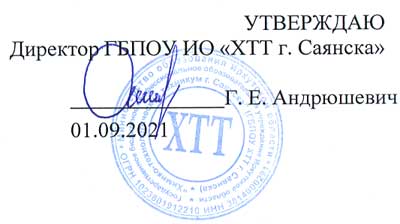 Рабочая программа воспитания, календарный план воспитательной работы по специальности43.01.09 Повар, кондитерСаянск 2021СОДЕРЖАНИЕРАЗДЕЛ 1. ПАСПОРТ РАБОЧЕЙ ПРОГРАММЫ ВОСПИТАНИЯРАЗДЕЛ 2. ОЦЕНКА ОСВОЕНИЯ ОБУЧАЮЩИМИСЯ  ОСНОВНОЙ ОБРАЗОВАТЕЛЬНОЙ ПРОГРАММЫ В ЧАСТИ ДОСТИЖЕНИЯ ЛИЧНОСТНЫХ РЕЗУЛЬТАТОВРАЗДЕЛ 3. ТРЕБОВАНИЯ К РЕСУРСНОМУ ОБЕСПЕЧЕНИЮ  ВОСПИТАТЕЛЬНОЙ РАБОТЫРАЗДЕЛ 4. НАПРАВЛЕНИЯ ВОСПИТАТЕЛЬНОЙ РАБОТЫРАЗДЕЛ 5. КАЛЕНДАРНЫЙ ПЛАН ВОСПИТАТЕЛЬНОЙ РАБОТЫРАЗДЕЛ 1. ПАСПОРТ РАБОЧЕЙ ПРОГРАММЫ ВОСПИТАНИЯДанная рабочая программа воспитания разработана с учетом преемственности целей и задач Примерной программы воспитания для общеобразовательных организаций, одобренной решением Федерального учебно-методического объединения по общему образованию (утв. Протоколом заседания УМО по общему образованию Минпросвещения России № 2/20 от 02.06.2020 г.).Согласно Федеральному закону «Об образовании» от 29.12.2012 г. № 273-ФЗ (в ред. Федерального закона от 31.07.2020 г. № 304-ФЗ) «воспитание – деятельность, направленная на развитие личности, создание условий для самоопределения и социализации обучающихся на основе социокультурных, духовно-нравственных ценностей и принятых в российском обществе правил  и норм поведения в интересах человека, семьи, общества и государства, формирование у обучающихся чувства патриотизма, гражданственности, уважения к памяти защитников Отечества и подвигам Героев Отечества, закону и правопорядку, человеку труда и старшему поколению, взаимного уважения, бережного отношения к культурному наследию и традициям многонационального народа Российской Федерации, природе и окружающей среде».При разработке формулировок личностных результатов учет требований Закона в части формирования у обучающихся чувства патриотизма, гражданственности, уважения к памяти защитников Отечества и подвигам Героев Отечества, закону и правопорядку, человеку труда и старшему поколению, взаимного уважения, бережного отношения к культурному наследию и традициям многонационального народа Российской Федерации, природе и окружающей среде, бережного отношения к здоровью, эстетических чувств и уважения к ценностям семьи, является обязательным. Планируемые личностные результаты 
в ходе реализации образовательной программыРАЗДЕЛ 2. ОЦЕНКА ОСВОЕНИЯ ОБУЧАЮЩИМИСЯ ОСНОВНОЙ ОБРАЗОВАТЕЛЬНОЙ ПРОГРАММЫ В ЧАСТИ ДОСТИЖЕНИЯ ЛИЧНОСТНЫХ РЕЗУЛЬТАТОВ И ОБЩИХ КОМПЕТЕНЦИЙОценка достижения обучающимися личностных результатов проводится в рамках контрольных и оценочных процедур, предусмотренных настоящей программой. Комплекс примерных критериев оценки личностных результатов обучающихся:демонстрация интереса к будущей профессии;оценка собственного продвижения, личностного развития;положительная динамика в организации собственной учебной деятельности по результатам самооценки, самоанализа и коррекции ее результатов;ответственность за результат учебной деятельности и подготовки 
к профессиональной деятельности;проявление высокопрофессиональной трудовой активности;участие в исследовательской и проектной работе;участие в конкурсах профессионального мастерства, олимпиадах по профессии, викторинах, в предметных неделях;соблюдение этических норм общения при взаимодействии с обучающимися, преподавателями, мастерами и руководителями практики;конструктивное взаимодействие в учебном коллективе/бригаде;демонстрация навыков межличностного делового общения, социального имиджа;готовность к общению и взаимодействию с людьми самого разного статуса, этнической, религиозной принадлежности и в многообразных обстоятельствах;сформированность гражданской позиции; участие в волонтерском движении;  проявление мировоззренческих установок на готовность молодых людей к работе 
на благо Отечества;проявление правовой активности и навыков правомерного поведения, уважения к Закону;отсутствие фактов проявления идеологии терроризма и экстремизма среди обучающихся;отсутствие социальных конфликтов среди обучающихся, основанных 
на межнациональной, межрелигиозной почве;участие в реализации просветительских программ, поисковых, археологических, 
военно-исторических, краеведческих отрядах и молодежных объединениях; добровольческие инициативы по поддержки инвалидов и престарелых граждан;проявление экологической культуры, бережного отношения к родной земле, природным богатствам России и мира;демонстрация умений и навыков разумного природопользования, нетерпимого отношения к действиям, приносящим вред экологии;демонстрация навыков здорового образа жизни и высокий уровень культуры здоровья обучающихся;проявление культуры потребления информации, умений и навыков пользования компьютерной техникой, навыков отбора и критического анализа информации, умения ориентироваться в информационном пространстве;участие в конкурсах профессионального мастерства и в командных проектах; проявление экономической и финансовой культуры, экономической грамотности, а также собственной адекватной позиции по отношению к социально-экономической действительности.Соответствие формированию личностных результатов обучения и общих компетенций в рамках основных направлений воспитательной работыРАЗДЕЛ 3. ТРЕБОВАНИЯ К РЕСУРСНОМУ ОБЕСПЕЧЕНИЮ ВОСПИТАТЕЛЬНОЙ РАБОТЫРесурсное обеспечение воспитательной работы направлено на создание условий для осуществления воспитательной деятельности обучающихся, в том числе инвалидов и лиц с ОВЗ, в контексте реализации образовательной программы. 3.1. Нормативно-правовое обеспечение воспитательной работыРабочая  программа воспитания разрабатывается в соответствии с нормативно-правовыми документами федеральных органов исполнительной власти в сфере образования, требованиями ФГОС СПО, с учетом сложившегося опыта воспитательной деятельности и имеющимися необходимыми ресурсами в профессиональной образовательной организации.3.2. Кадровое обеспечение воспитательной работыДля реализации программы воспитания образовательная организация укомплектована квалифицированными специалистами. Управление воспитательной работой обеспечивается кадровым составом, включающим директора, который несет ответственность за организацию воспитательной работы в профессиональной образовательной организации, заместителя директора, непосредственно курирующего обеспечение воспитательной работы, педагогов-организаторов, социальных педагогов, специалистов психолого-педагогической службы, классных руководителей (кураторов), преподавателей, мастеров производственного обучения. 3.3. Материально-техническое обеспечение воспитательной работыДля проведения занятий всех видов, предусмотренных образовательной программой, в том числе групповых и индивидуальных консультаций, текущего контроля и промежуточной аттестации, помещения для самостоятельной работы, оборудованы мастерские и лаборатории, оснащенные оборудованием, техническими средствами обучения и материалами, учитывающими профессиональную направленность образовательной программы, требования международных стандартов.3.4. Информационное обеспечение воспитательной работыИнформационное обеспечение воспитательной работы имеет в своей инфраструктуре объекты, обеспеченные средствами связи, компьютерной и мультимедийной техникой, интернет-ресурсами и специализированным оборудованием.Информационное обеспечение воспитательной работы направлено на: информирование о возможностях для участия обучающихся в социально значимой деятельности; информационную и методическую поддержку воспитательной работы; планирование воспитательной работы и её ресурсного обеспечения; мониторинг воспитательной работы; дистанционное взаимодействие всех участников (обучающихся, педагогических работников, органов управления в сфере образования, общественности, работодателей); дистанционное взаимодействие с другими организациями социальной сферы;студенческое самоуправление, молодежные общественные объединения, цифровая среда.Информационное обеспечение воспитательной работы включает: комплекс информационных ресурсов, в том числе цифровых, совокупность технологических и аппаратных средств (компьютеры, принтеры, сканеры и др.). 4.Направления воспитательной работы:Гражданско-патриотическое воспитание;Здоровьесбережение, физическая культура и спорт;Культурно-творческое направление;Профессионально-ориентирующее направление (развитие карьеры);Студенческое самоуправление;Экологическое воспитание;Бизнес – ориентирующее направление (молодёжное предпринимательство);Адаптация и интеграция.Приложение РАЗДЕЛ 5. КАЛЕНДАРНЫЙ ПЛАН ВОСПИТАТЕЛЬНОЙ РАБОТЫ 
КАЛЕНДАРНЫЙ ПЛАН ВОСПИТАТЕЛЬНОЙ РАБОТЫ  (43.01.09 Повар, кондитер)по образовательной программе среднего профессионального образования 
по профессии/специальности Повар, кондитер
на период 2021-2025 г.Саянск, 2021 год Календарный  план воспитательной работы.Название СодержаниеНаименование программыРабочая программа воспитания по профессии 43.01.09 Повар, кондитер Основания для разработки программыНастоящая программа разработана на основе следующих нормативных правовых документов:Конституция Российской Федерации;Указ Президента Российской Федерации от 21.07.2020 г. № 474 
«О национальных целях развития Российской Федерации на период до 2030 года»;Федеральный закон от 31.07.2020 г. № 304-ФЗ «О внесении изменений 
в Федеральный закон «Об образовании в Российской Федерации» по вопросам воспитания обучающихся» (далее – ФЗ-304);распоряжение Правительства Российской Федерации от 12.11.2020 г. № 2945-р об утверждении Плана мероприятий по реализации 
в 2021–2025 годах Стратегии развития воспитания в Российской Федерации на период до 2025 года;Федеральный государственный образовательный стандарт среднего профессионального образования по профессии 43.01.09 Повар, кондитер, утвержденный Приказом Минобрнауки России от _09_._12_.2016 г. № 1569Цель программыЦель рабочей программы воспитания – личностное развитие обучающихся 
и их социализация, проявляющиеся в развитии их позитивных отношений 
к общественным ценностям, приобретении опыта поведения и применения сформированных общих компетенций квалифицированных рабочих, служащих/ специалистов среднего звена на практикеСроки реализации программыНа базе основного общего образования в очной форме – 3 года 10 месяцев Исполнители 
программыДиректор, заместитель директора, курирующий воспитательную работу, кураторы, преподаватели, сотрудники учебной части, заведующие отделением, педагог-психолог, тьютор, педагог-организатор, социальный педагог, члены студенческого совета, представители родительского комитета, представители организаций – работодателейЛичностные результаты реализации программы воспитания (дескрипторы)Код личностных результатов реализации программы воспитанияОсознающий себя гражданином и защитником великой страны.ЛР 1Проявляющий активную гражданскую позицию, демонстрирующий приверженность принципам честности, порядочности, открытости, экономически активный и участвующий в студенческом и территориальном самоуправлении, в том числе на условиях добровольчества, продуктивно взаимодействующий и участвующий в деятельности общественных организаций.ЛР 2Соблюдающий нормы правопорядка, следующий идеалам гражданского общества, обеспечения безопасности, прав и свобод граждан России. Лояльный к установкам и проявлениям представителей субкультур, отличающий их от групп с деструктивным и девиантным поведением. Демонстрирующий неприятие и предупреждающий социально опасное поведение окружающих.ЛР 3Проявляющий и демонстрирующий уважение к людям труда, осознающий ценность собственного труда. Стремящийся к формированию в сетевой среде личностно и профессионального конструктивного «цифрового следа».ЛР 4Демонстрирующий приверженность к родной культуре, исторической памяти на основе любви к Родине, родному народу, малой родине, принятию традиционных ценностей   многонационального народа России.ЛР 5Проявляющий уважение к людям старшего поколения и готовность к участию в социальной поддержке и волонтерских движениях.  ЛР 6Осознающий приоритетную ценность личности человека; уважающий собственную и чужую уникальность в различных ситуациях, во всех формах и видах деятельности. ЛР 7Проявляющий и демонстрирующий уважение к представителям различных этнокультурных, социальных, конфессиональных и иных групп. Сопричастный к сохранению, преумножению и трансляции культурных традиций и ценностей многонационального российского государства.ЛР 8Соблюдающий и пропагандирующий правила здорового и безопасного образа жизни, спорта; предупреждающий либо преодолевающий зависимости от алкоголя, табака, психоактивных веществ, азартных игр и т.д. Сохраняющий психологическую устойчивость в ситуативно сложных или стремительно меняющихся ситуациях.ЛР 9Заботящийся о защите окружающей среды, собственной и чужой безопасности, в том числе цифровой.ЛР 10Проявляющий уважение к эстетическим ценностям, обладающий основами эстетической культуры. ЛР 11Принимающий семейные ценности, готовый к созданию семьи и воспитанию детей; демонстрирующий неприятие насилия в семье, ухода от родительской ответственности, отказа от отношений со своими детьми и их финансового содержания.ЛР 12Личностные результатыреализации программы воспитания, 
определенные отраслевыми требованиями к деловым качествам личностиЛичностные результатыреализации программы воспитания, 
определенные отраслевыми требованиями к деловым качествам личностиВыполняющий профессиональные навыки в сфере сервиса домашнего и коммунального хозяйства/гостиничного делаЛР 13Личностные результатыреализации программы воспитания, 
определенные субъектом Российской Федерации (при наличии) Личностные результатыреализации программы воспитания, 
определенные субъектом Российской Федерации (при наличии) Выполняющий профессиональные навыки в сфере сервиса домашнего и коммунального хозяйства/гостиничного дела с учетом специфики субъекта Российской ФедерацииЛР 14Личностные результатыреализации программы воспитания, 
определенные ключевыми работодателями (при наличии)Личностные результатыреализации программы воспитания, 
определенные ключевыми работодателями (при наличии)Выполняющий трудовые функции в сфере сервиса домашнего и коммунального хозяйства/гостиничного дела/ЛР15Реализация требований ФГОС СПО, в том числе в сфере освоения общих компетенцийРеализация требований ФГОС СПО, в том числе в сфере освоения общих компетенцийОК 1.Выбирать	способы	решения	задач	профессиональной деятельности, применительно к различным контекстам.ОК 2.Осуществлять поиск, анализ и интерпретацию информации, необходимой для выполнения задач профессиональной деятельности.ОК 3Планировать и реализовывать собственное профессиональное и личностное  развитие.ОК 4.Работать в коллективе и команде, эффективно взаимодействовать с коллегами, руководством, клиентами.ОК 5.Осуществлять устную и письменную коммуникацию на государственном языке с учетом особенностей социального и культурного контекста.ОК 6.Проявлять гражданско-патриотическую позицию, демонстрировать осознанное поведение на основе  традиционных общечеловеческих ценностей, применять стандарты антикоррупционного поведения.ОК 7.Содействовать	сохранению	окружающей	среды, ресурсосбережению, эффективно действовать в чрезвычайных ситуациях.ОК 8.Использовать средства физической культуры для сохранения и укрепления здоровья в процессе профессиональной деятельности и поддержания необходимого уровня физической подготовленности.ОК 9.Использовать информационные технологии в профессиональной деятельности.ОК 10Пользоваться	профессиональной	документацией	на	государственном	и     иностранном языках.ОК 11Использовать	знания	по	финансовой грамотности, планировать предпринимательскую деятельность в профессиональной сфере.Наименование профессионального модуля, 
учебной дисциплины Код личностных результатов реализации программы воспитания Русский язык ЛР1 ЛитератураЛР1 ЛР2 ЛР5Иностранный языкЛР7МатематикаЛР4ИсторияЛР1 ЛР2 ЛР5Физическая культураЛР9Основы безопасности жизнедеятельностиЛР9ФизикаЛР3Обществознание (вкл. экономику и право)ЛР8 ЛР12ГеографияЛР8ЭкологияЛР8, ЛР14АстрономияЛр4ИнформатикаЛР10ХимияЛР4БиологияЛР7Основы финансовой грамотностиЛР2ТехнологияЛР13, ЛР14, ЛР15Рисование и лепкаЛР13, ЛР14, ЛР15Основы микробиологии, физиологии питания, санитарии и гигиены ЛР13, ЛР14, ЛР15Основы товароведения  продовольственных товаровЛР13, ЛР14, ЛР15Техническое оснащение и организация рабочего местаЛР13, ЛР14, ЛР15Экономические и правовые основы производственной   деятельностиЛР7Основы калькуляции и учетаЛР7Охрана трудаЛР4Иностранный язык в профессиональной деятельностиЛР1Безопасность жизнедеятельностиЛР9Физическая культураЛР8, ЛР9Организация обслуживанияЛР13, ЛР14, ЛР15Приготовление и подготовка к реализации полуфабрикатов для блюд, кулинарных изделий разнообразного ассортиментаЛР13, ЛР14, ЛР15Приготовление, оформление и подготовка к реализации горячих блюд, кулинарных изделий, закусок разнообразного ассортимента ЛР13, ЛР14, ЛР15Приготовление, оформление и подготовка к реализации хлебобулочных, мучных кондитерских изделий разнообразного ассортиментаЛР13, ЛР14, ЛР15Наименование направления воспитанияЦенностинаправленияЦенностинаправленияСоответствие основной(ым) компетенциямСоответствие формирования   личностныхрезультатов обученияСоответствие формирования   личностныхрезультатов обученияГражданско- патриотическое воспитаниеПатриотическое, гражданское и правовое воспитание, формирование у обучающегося лидерских и социально значимых качеств, социальной ответственности и дисциплинированности, развитие самостоятельного опыта общественной деятельности, чувствавоинского долгаПатриотическое, гражданское и правовое воспитание, формирование у обучающегося лидерских и социально значимых качеств, социальной ответственности и дисциплинированности, развитие самостоятельного опыта общественной деятельности, чувствавоинского долгаОК 03.ОК 04.ОК 05.ОК 06.ЛР 1.ЛР 2.ЛР 3.ЛР 5.ЛР 6. ЛР15.ЛР 1.ЛР 2.ЛР 3.ЛР 5.ЛР 6. ЛР15.Здоровьесбережение, физическая культура и спортФормирование у обучающегося культуры здоровья, безопасного поведения, стремления к здоровому образу жизни изанятиям спортом, воспитание психически здоровой, физическиразвитой и социально- адаптированной личностиФормирование у обучающегося культуры здоровья, безопасного поведения, стремления к здоровому образу жизни изанятиям спортом, воспитание психически здоровой, физическиразвитой и социально- адаптированной личностиОК 03.ОК 08.ЛР 10.ЛР 11.ЛР 12.ЛР 10.ЛР 11.ЛР 12.Адаптация и интеграцияФормирование у обучающегося культуры здоровья, безопасного поведения, стремления к здоровому образу жизни изанятиям спортом, воспитание психически здоровой, физическиразвитой и социально- адаптированной личностиФормирование у обучающегося культуры здоровья, безопасного поведения, стремления к здоровому образу жизни изанятиям спортом, воспитание психически здоровой, физическиразвитой и социально- адаптированной личностиОК 03.ОК 08.ЛР 10.ЛР 11.ЛР 12.ЛР 10.ЛР 11.ЛР 12.Культурно-творческое направлениеВоспитание духовно- нравственной, творческой личности обучающегося, обладающей нравственными качествами, способной к творчеству, открытой к восприятию других культур независимо от их национальной, социальной, религиознойпринадлежности,взглядов, мировоззрения, стилеймышления и поведенияВоспитание духовно- нравственной, творческой личности обучающегося, обладающей нравственными качествами, способной к творчеству, открытой к восприятию других культур независимо от их национальной, социальной, религиознойпринадлежности,взглядов, мировоззрения, стилеймышления и поведенияОК 03.ОК 04.ОК 05.ОК 06.ЛР 1.ЛР 2.ЛР 5.ЛР 6.ЛР 8.ЛР 10.ЛР 1.ЛР 2.ЛР 5.ЛР 6.ЛР 8.ЛР 10.Профессионально- ориентирующее направление (развитие карьеры)Формирование личности обучающегося, способной к принятию ответственных решений, мотивации на освоениеобразовательной программы и выполнение учебно-исследовательской работы,нацеленной на интеллектуальноеразвитие и профессиональноестановление, жизненноесамоопределение, развитиепрофессиональнозначимыхкачеств, в том числеФормирование личности обучающегося, способной к принятию ответственных решений, мотивации на освоениеобразовательной программы и выполнение учебно-исследовательской работы,нацеленной на интеллектуальноеразвитие и профессиональноестановление, жизненноесамоопределение, развитиепрофессиональнозначимыхкачеств, в том числеОК 01.ОК 02.ОК 03.ОК 04.ОК 05.ОК 06.ОК 09.ОК 10.ЛР 2.ЛР 4.ЛР 5.ЛР 6.ЛР 7.ЛР 9. ЛР13.ЛР 2.ЛР 4.ЛР 5.ЛР 6.ЛР 7.ЛР 9. ЛР13.путем формирования общих компетенций и достижения личностных результатов обучения.Студенческое самоуправлениеФормирование активного студенческого сообщества, базирующегося на предоставлении каждому обучающемуся возможности самореализоваться, стать участником общественно значимой деятельности, раскрыть свой творческий потенциал в учебной, общественной, культурной испортивной жизни техникума.ОК 03.ОК 04.ОК 06.ОК 03.ОК 04.ОК 06.ЛР 4.ЛР 5.ЛР 7.Экологическое воспитаниеосвоение обучающимися навыков ресурсосбережения, сохранения окружающей среды, эффективного поведения в чрезвычайных ситуациях (далее– ЧС) с готовностью использовать их в дальнейшей жизни.ОК 07.ОК 07.ЛР 8.ЛР 14.Бизнес-ориентирующее направление (молодёжное предпринимательство)Освоение предпринимательских компетенций обучающимися и готовность	применять	их	в профессиональной деятельности.ОК 01.ОК 02.ОК 03.ОК 04.ОК 06.ОК 11.ОК 01.ОК 02.ОК 03.ОК 04.ОК 06.ОК 11.ЛР 4.ЛР 5.ЛР 7.ЛР 8.ЛР 9.ЛР 13.Гражданско-патриотическое воспитаниеГражданско-патриотическое воспитаниеГражданско-патриотическое воспитаниеГражданско-патриотическое воспитаниеГражданско-патриотическое воспитаниеГражданско-патриотическое воспитаниеЦель:гражданско-правовое и патриотическое воспитание, направленное на формирование гражданственности, правовой культуры, чувства патриотизма, готовности служить Отечеству; развитие социально значимых качествличности и самостоятельного опыта общественной деятельности.гражданско-правовое и патриотическое воспитание, направленное на формирование гражданственности, правовой культуры, чувства патриотизма, готовности служить Отечеству; развитие социально значимых качествличности и самостоятельного опыта общественной деятельности.гражданско-правовое и патриотическое воспитание, направленное на формирование гражданственности, правовой культуры, чувства патриотизма, готовности служить Отечеству; развитие социально значимых качествличности и самостоятельного опыта общественной деятельности.гражданско-правовое и патриотическое воспитание, направленное на формирование гражданственности, правовой культуры, чувства патриотизма, готовности служить Отечеству; развитие социально значимых качествличности и самостоятельного опыта общественной деятельности.гражданско-правовое и патриотическое воспитание, направленное на формирование гражданственности, правовой культуры, чувства патриотизма, готовности служить Отечеству; развитие социально значимых качествличности и самостоятельного опыта общественной деятельности.Задачи:сформировать у обучающегося социально-значимыекачества, социальную ответственность и дисциплинированность;развивать у студентов самостоятельный опыт общественной деятельности, прививать чувства воинского долга через участие в мероприятиях добровольческой и патриотической направленности.сформировать у обучающегося социально-значимыекачества, социальную ответственность и дисциплинированность;развивать у студентов самостоятельный опыт общественной деятельности, прививать чувства воинского долга через участие в мероприятиях добровольческой и патриотической направленности.сформировать у обучающегося социально-значимыекачества, социальную ответственность и дисциплинированность;развивать у студентов самостоятельный опыт общественной деятельности, прививать чувства воинского долга через участие в мероприятиях добровольческой и патриотической направленности.сформировать у обучающегося социально-значимыекачества, социальную ответственность и дисциплинированность;развивать у студентов самостоятельный опыт общественной деятельности, прививать чувства воинского долга через участие в мероприятиях добровольческой и патриотической направленности.сформировать у обучающегося социально-значимыекачества, социальную ответственность и дисциплинированность;развивать у студентов самостоятельный опыт общественной деятельности, прививать чувства воинского долга через участие в мероприятиях добровольческой и патриотической направленности.Переченьна уровне страны области, города:на уровне страны области, города:на уровне страны области, города:на уровне страны области, города:на уровне страны области, города:основных- участие во Всероссийских акциях (в том числе онлайн), посвященных- участие во Всероссийских акциях (в том числе онлайн), посвященных- участие во Всероссийских акциях (в том числе онлайн), посвященных- участие во Всероссийских акциях (в том числе онлайн), посвященных- участие во Всероссийских акциях (в том числе онлайн), посвященныхвоспитательныхзначимым отечественным и международным событиям;значимым отечественным и международным событиям;значимым отечественным и международным событиям;значимым отечественным и международным событиям;значимым отечественным и международным событиям;мероприятий,- участие студентов в региональных и всероссийских конкурсах молодежных- участие студентов в региональных и всероссийских конкурсах молодежных- участие студентов в региональных и всероссийских конкурсах молодежных- участие студентов в региональных и всероссийских конкурсах молодежных- участие студентов в региональных и всероссийских конкурсах молодежныхреализуемых поработ по проблематике духовно-нравственных и гражданско-патриотическихработ по проблематике духовно-нравственных и гражданско-патриотическихработ по проблематике духовно-нравственных и гражданско-патриотическихработ по проблематике духовно-нравственных и гражданско-патриотическихработ по проблематике духовно-нравственных и гражданско-патриотическихнаправлению:ценностей;ценностей;ценностей;ценностей;ценностей;- участие в акциях Бессмертный полк, Пламя гордости за Победу;- участие в акциях Бессмертный полк, Пламя гордости за Победу;- участие в акциях Бессмертный полк, Пламя гордости за Победу;- участие в акциях Бессмертный полк, Пламя гордости за Победу;- участие в акциях Бессмертный полк, Пламя гордости за Победу;- участие студентов в месячнике оборонно-спортивной и массовой работы;- участие студентов в месячнике оборонно-спортивной и массовой работы;- участие студентов в месячнике оборонно-спортивной и массовой работы;- участие студентов в месячнике оборонно-спортивной и массовой работы;- участие студентов в месячнике оборонно-спортивной и массовой работы;- участие волонтеров в областном молодежном конкурсе «Доброволец года»;- участие волонтеров в областном молодежном конкурсе «Доброволец года»;- участие волонтеров в областном молодежном конкурсе «Доброволец года»;- участие волонтеров в областном молодежном конкурсе «Доброволец года»;- участие волонтеров в областном молодежном конкурсе «Доброволец года»;- участие в региональных и городских волонтерских акциях и конкурсах;- участие в региональных и городских волонтерских акциях и конкурсах;- участие в региональных и городских волонтерских акциях и конкурсах;- участие в региональных и городских волонтерских акциях и конкурсах;- участие в региональных и городских волонтерских акциях и конкурсах;- участие в избирательных кампаниях разного уровня;- участие в избирательных кампаниях разного уровня;- участие в избирательных кампаниях разного уровня;- участие в избирательных кампаниях разного уровня;- участие в избирательных кампаниях разного уровня;- участие в акции День молодого избирателя.- участие в акции День молодого избирателя.- участие в акции День молодого избирателя.- участие в акции День молодого избирателя.- участие в акции День молодого избирателя.на уровне техникума:на уровне техникума:на уровне техникума:на уровне техникума:на уровне техникума:- участие в организации деятельности патриотического клуба техникума- участие в организации деятельности патриотического клуба техникума- участие в организации деятельности патриотического клуба техникума- участие в организации деятельности патриотического клуба техникума- участие в организации деятельности патриотического клуба техникума«Экипаж», волонтёрского движения «Дорога Добра»;«Экипаж», волонтёрского движения «Дорога Добра»;«Экипаж», волонтёрского движения «Дорога Добра»;«Экипаж», волонтёрского движения «Дорога Добра»;«Экипаж», волонтёрского движения «Дорога Добра»;- участие в месячнике военно-патриотической работы;- участие в месячнике военно-патриотической работы;- участие в месячнике военно-патриотической работы;- участие в месячнике военно-патриотической работы;- участие в месячнике военно-патриотической работы;- участие в конкурсе военно-патриотической песни ко Дню Победы;- участие в конкурсе военно-патриотической песни ко Дню Победы;- участие в конкурсе военно-патриотической песни ко Дню Победы;- участие в конкурсе военно-патриотической песни ко Дню Победы;- участие в конкурсе военно-патриотической песни ко Дню Победы;- участие в трудовых субботниках и десантах.- участие в трудовых субботниках и десантах.- участие в трудовых субботниках и десантах.- участие в трудовых субботниках и десантах.- участие в трудовых субботниках и десантах.на уровне учебной группы:на уровне учебной группы:на уровне учебной группы:на уровне учебной группы:на уровне учебной группы:- тренинги на командообразование и командные игры;- тренинги на командообразование и командные игры;- тренинги на командообразование и командные игры;- тренинги на командообразование и командные игры;- тренинги на командообразование и командные игры;- формирование выборного актива учебной группы, выработка совместных- формирование выборного актива учебной группы, выработка совместных- формирование выборного актива учебной группы, выработка совместных- формирование выборного актива учебной группы, выработка совместных- формирование выборного актива учебной группы, выработка совместныхправил общения и взаимодействия внутри учебной группы;правил общения и взаимодействия внутри учебной группы;правил общения и взаимодействия внутри учебной группы;правил общения и взаимодействия внутри учебной группы;правил общения и взаимодействия внутри учебной группы;- классные часы с дискуссиями о семейных ценностях, диспутами о социальных- классные часы с дискуссиями о семейных ценностях, диспутами о социальных- классные часы с дискуссиями о семейных ценностях, диспутами о социальных- классные часы с дискуссиями о семейных ценностях, диспутами о социальных- классные часы с дискуссиями о семейных ценностях, диспутами о социальныхпроблемах молодежи и семьи, в том числе направленные на предупреждениепроблемах молодежи и семьи, в том числе направленные на предупреждениепроблемах молодежи и семьи, в том числе направленные на предупреждениепроблемах молодежи и семьи, в том числе направленные на предупреждениепроблемах молодежи и семьи, в том числе направленные на предупреждениеасоциальных явлений.асоциальных явлений.асоциальных явлений.асоциальных явлений.асоциальных явлений.на индивидуальном уровне с обучающимся:на индивидуальном уровне с обучающимся:на индивидуальном уровне с обучающимся:на индивидуальном уровне с обучающимся:на индивидуальном уровне с обучающимся:-	наблюдение	куратора	учебной	группы	за	вовлеченностью	каждого-	наблюдение	куратора	учебной	группы	за	вовлеченностью	каждого-	наблюдение	куратора	учебной	группы	за	вовлеченностью	каждого-	наблюдение	куратора	учебной	группы	за	вовлеченностью	каждого-	наблюдение	куратора	учебной	группы	за	вовлеченностью	каждогообучающегося в проводимые мероприятия;обучающегося в проводимые мероприятия;обучающегося в проводимые мероприятия;обучающегося в проводимые мероприятия;обучающегося в проводимые мероприятия;- создание благоприятных условий для приобретения обучающимся опыта- создание благоприятных условий для приобретения обучающимся опыта- создание благоприятных условий для приобретения обучающимся опыта- создание благоприятных условий для приобретения обучающимся опыта- создание благоприятных условий для приобретения обучающимся опытаосуществления социально значимых дел;осуществления социально значимых дел;осуществления социально значимых дел;осуществления социально значимых дел;осуществления социально значимых дел;- проведение   индивидуальных   консультаций   обучающегося   с педагогом-- проведение   индивидуальных   консультаций   обучающегося   с педагогом-- проведение   индивидуальных   консультаций   обучающегося   с педагогом-- проведение   индивидуальных   консультаций   обучающегося   с педагогом-- проведение   индивидуальных   консультаций   обучающегося   с педагогом-психологом и социальным педагогом (при   необходимости) по вопросампсихологом и социальным педагогом (при   необходимости) по вопросампсихологом и социальным педагогом (при   необходимости) по вопросампсихологом и социальным педагогом (при   необходимости) по вопросампсихологом и социальным педагогом (при   необходимости) по вопросамсоциальной адаптации в студенческой среде, в профессиональном окружении.социальной адаптации в студенческой среде, в профессиональном окружении.социальной адаптации в студенческой среде, в профессиональном окружении.социальной адаптации в студенческой среде, в профессиональном окружении.социальной адаптации в студенческой среде, в профессиональном окружении.Технологии взаимодействия:студенческое самоуправление:работа Студенческого совета техникума, проведение анкетирования и опросов обучающихся по проведенным мероприятиям;разработка социальных инициатив обучающихся (социальные акции и проекты) и мероприятий по социальному взаимодействию: взаимодействие с Иркутским домом ветеранов, Иркутским обществом инвалидов и т.д.;участие студенческого актива в разработке и обсуждении локальных нормативных актов техникума.работа с родителями (законными представителями) несовершеннолетних обучающихся:вовлечение родителей в проведение мероприятий;проведение опросов и анкетирования родителей по результатам проводимых мероприятий;проведение индивидуальных консультаций родителей с психологом и социальным педагогом по вопросам социальной адаптации обучающегося;участие	Совета	родителей	в	разработке	и	обсуждении	локальных нормативных актов техникума.работа с педагогическими работниками:совместное обсуждение вопросов повышения качества воспитательных мероприятий, развитие социально и профессионально значимых качеств личности: трудолюбия, стрессоустойчивости, умения работать в режиме многозадачности, высокой неопределенности и (или) в сжатые сроки.студенческое самоуправление:работа Студенческого совета техникума, проведение анкетирования и опросов обучающихся по проведенным мероприятиям;разработка социальных инициатив обучающихся (социальные акции и проекты) и мероприятий по социальному взаимодействию: взаимодействие с Иркутским домом ветеранов, Иркутским обществом инвалидов и т.д.;участие студенческого актива в разработке и обсуждении локальных нормативных актов техникума.работа с родителями (законными представителями) несовершеннолетних обучающихся:вовлечение родителей в проведение мероприятий;проведение опросов и анкетирования родителей по результатам проводимых мероприятий;проведение индивидуальных консультаций родителей с психологом и социальным педагогом по вопросам социальной адаптации обучающегося;участие	Совета	родителей	в	разработке	и	обсуждении	локальных нормативных актов техникума.работа с педагогическими работниками:совместное обсуждение вопросов повышения качества воспитательных мероприятий, развитие социально и профессионально значимых качеств личности: трудолюбия, стрессоустойчивости, умения работать в режиме многозадачности, высокой неопределенности и (или) в сжатые сроки.студенческое самоуправление:работа Студенческого совета техникума, проведение анкетирования и опросов обучающихся по проведенным мероприятиям;разработка социальных инициатив обучающихся (социальные акции и проекты) и мероприятий по социальному взаимодействию: взаимодействие с Иркутским домом ветеранов, Иркутским обществом инвалидов и т.д.;участие студенческого актива в разработке и обсуждении локальных нормативных актов техникума.работа с родителями (законными представителями) несовершеннолетних обучающихся:вовлечение родителей в проведение мероприятий;проведение опросов и анкетирования родителей по результатам проводимых мероприятий;проведение индивидуальных консультаций родителей с психологом и социальным педагогом по вопросам социальной адаптации обучающегося;участие	Совета	родителей	в	разработке	и	обсуждении	локальных нормативных актов техникума.работа с педагогическими работниками:совместное обсуждение вопросов повышения качества воспитательных мероприятий, развитие социально и профессионально значимых качеств личности: трудолюбия, стрессоустойчивости, умения работать в режиме многозадачности, высокой неопределенности и (или) в сжатые сроки.студенческое самоуправление:работа Студенческого совета техникума, проведение анкетирования и опросов обучающихся по проведенным мероприятиям;разработка социальных инициатив обучающихся (социальные акции и проекты) и мероприятий по социальному взаимодействию: взаимодействие с Иркутским домом ветеранов, Иркутским обществом инвалидов и т.д.;участие студенческого актива в разработке и обсуждении локальных нормативных актов техникума.работа с родителями (законными представителями) несовершеннолетних обучающихся:вовлечение родителей в проведение мероприятий;проведение опросов и анкетирования родителей по результатам проводимых мероприятий;проведение индивидуальных консультаций родителей с психологом и социальным педагогом по вопросам социальной адаптации обучающегося;участие	Совета	родителей	в	разработке	и	обсуждении	локальных нормативных актов техникума.работа с педагогическими работниками:совместное обсуждение вопросов повышения качества воспитательных мероприятий, развитие социально и профессионально значимых качеств личности: трудолюбия, стрессоустойчивости, умения работать в режиме многозадачности, высокой неопределенности и (или) в сжатые сроки.студенческое самоуправление:работа Студенческого совета техникума, проведение анкетирования и опросов обучающихся по проведенным мероприятиям;разработка социальных инициатив обучающихся (социальные акции и проекты) и мероприятий по социальному взаимодействию: взаимодействие с Иркутским домом ветеранов, Иркутским обществом инвалидов и т.д.;участие студенческого актива в разработке и обсуждении локальных нормативных актов техникума.работа с родителями (законными представителями) несовершеннолетних обучающихся:вовлечение родителей в проведение мероприятий;проведение опросов и анкетирования родителей по результатам проводимых мероприятий;проведение индивидуальных консультаций родителей с психологом и социальным педагогом по вопросам социальной адаптации обучающегося;участие	Совета	родителей	в	разработке	и	обсуждении	локальных нормативных актов техникума.работа с педагогическими работниками:совместное обсуждение вопросов повышения качества воспитательных мероприятий, развитие социально и профессионально значимых качеств личности: трудолюбия, стрессоустойчивости, умения работать в режиме многозадачности, высокой неопределенности и (или) в сжатые сроки.Здоровьесбережение, физическая культура и спортЗдоровьесбережение, физическая культура и спортЗдоровьесбережение, физическая культура и спортЗдоровьесбережение, физическая культура и спортЗдоровьесбережение, физическая культура и спортЗдоровьесбережение, физическая культура и спортЦель:воспитание	культуры здорового	образа	жизни, направленной на развитиефизической культуры личности, воспитание здорового и безопасного образа жизни.воспитание	культуры здорового	образа	жизни, направленной на развитиефизической культуры личности, воспитание здорового и безопасного образа жизни.воспитание	культуры здорового	образа	жизни, направленной на развитиефизической культуры личности, воспитание здорового и безопасного образа жизни.воспитание	культуры здорового	образа	жизни, направленной на развитиефизической культуры личности, воспитание здорового и безопасного образа жизни.воспитание	культуры здорового	образа	жизни, направленной на развитиефизической культуры личности, воспитание здорового и безопасного образа жизни.Задачи:популяризировать среди обучающихся стойкую мотивацию на здоровый образ жизни, воспитание психически здоровой, физически развитой и социально-адаптированной личности;развивать у обучающихся культуру безопасного поведения.популяризировать среди обучающихся стойкую мотивацию на здоровый образ жизни, воспитание психически здоровой, физически развитой и социально-адаптированной личности;развивать у обучающихся культуру безопасного поведения.популяризировать среди обучающихся стойкую мотивацию на здоровый образ жизни, воспитание психически здоровой, физически развитой и социально-адаптированной личности;развивать у обучающихся культуру безопасного поведения.популяризировать среди обучающихся стойкую мотивацию на здоровый образ жизни, воспитание психически здоровой, физически развитой и социально-адаптированной личности;развивать у обучающихся культуру безопасного поведения.популяризировать среди обучающихся стойкую мотивацию на здоровый образ жизни, воспитание психически здоровой, физически развитой и социально-адаптированной личности;развивать у обучающихся культуру безопасного поведения.Переченьна уровне страны области, города:на уровне страны области, города:на уровне страны области, города:на уровне страны области, города:на уровне страны области, города:основных- участие   в   спортивных   и   физкультурно-оздоровительных мероприятиях,- участие   в   спортивных   и   физкультурно-оздоровительных мероприятиях,- участие   в   спортивных   и   физкультурно-оздоровительных мероприятиях,- участие   в   спортивных   и   физкультурно-оздоровительных мероприятиях,- участие   в   спортивных   и   физкультурно-оздоровительных мероприятиях,воспитательныхсоревнованиях;соревнованиях;соревнованиях;соревнованиях;соревнованиях;мероприятий,- сдача норм ГТО.- сдача норм ГТО.- сдача норм ГТО.- сдача норм ГТО.- сдача норм ГТО.реализуемых пона уровне техникума:на уровне техникума:на уровне техникума:на уровне техникума:на уровне техникума:направлению:- работа спортивных	секций в рамках деятельности Спортивного клубатехникума;- работа спортивных	секций в рамках деятельности Спортивного клубатехникума;- работа спортивных	секций в рамках деятельности Спортивного клубатехникума;- работа спортивных	секций в рамках деятельности Спортивного клубатехникума;- работа спортивных	секций в рамках деятельности Спортивного клубатехникума;- деятельность Кабинета профилактики социально-негативных явлений- деятельность Кабинета профилактики социально-негативных явлений- деятельность Кабинета профилактики социально-негативных явлений- деятельность Кабинета профилактики социально-негативных явлений- деятельность Кабинета профилактики социально-негативных явленийорганизация спортивных соревнований между учебными группами;организация спортивных соревнований между учебными группами;организация спортивных соревнований между учебными группами;организация спортивных соревнований между учебными группами;организация спортивных соревнований между учебными группами;- проведение цикла лекций,   посвященных   формированию   и укреплению- проведение цикла лекций,   посвященных   формированию   и укреплению- проведение цикла лекций,   посвященных   формированию   и укреплению- проведение цикла лекций,   посвященных   формированию   и укреплению- проведение цикла лекций,   посвященных   формированию   и укреплениюздоровья, пропаганде здорового образа жизни;здоровья, пропаганде здорового образа жизни;здоровья, пропаганде здорового образа жизни;здоровья, пропаганде здорового образа жизни;здоровья, пропаганде здорового образа жизни;- проведение Дней здоровья;- проведение Дней здоровья;- проведение Дней здоровья;- проведение Дней здоровья;- проведение Дней здоровья;- проведение встреч со знаменитыми спортсменами.- проведение встреч со знаменитыми спортсменами.- проведение встреч со знаменитыми спортсменами.- проведение встреч со знаменитыми спортсменами.- проведение встреч со знаменитыми спортсменами.на уровне учебной группы:на уровне учебной группы:на уровне учебной группы:на уровне учебной группы:на уровне учебной группы:- классные часы с дискуссиями о правилах безопасности на дорогах, в быту, о- классные часы с дискуссиями о правилах безопасности на дорогах, в быту, о- классные часы с дискуссиями о правилах безопасности на дорогах, в быту, о- классные часы с дискуссиями о правилах безопасности на дорогах, в быту, о- классные часы с дискуссиями о правилах безопасности на дорогах, в быту, овредных привычках, здоровом питании и др.;вредных привычках, здоровом питании и др.;вредных привычках, здоровом питании и др.;вредных привычках, здоровом питании и др.;вредных привычках, здоровом питании и др.;- групповые выходы на оздоровительные и спортивно-массовые мероприятия.- групповые выходы на оздоровительные и спортивно-массовые мероприятия.- групповые выходы на оздоровительные и спортивно-массовые мероприятия.- групповые выходы на оздоровительные и спортивно-массовые мероприятия.- групповые выходы на оздоровительные и спортивно-массовые мероприятия.на индивидуальном уровне с обучающимся:на индивидуальном уровне с обучающимся:на индивидуальном уровне с обучающимся:на индивидуальном уровне с обучающимся:на индивидуальном уровне с обучающимся:-	наблюдение	куратора	учебной	группы	за	вовлеченностью	каждого-	наблюдение	куратора	учебной	группы	за	вовлеченностью	каждого-	наблюдение	куратора	учебной	группы	за	вовлеченностью	каждого-	наблюдение	куратора	учебной	группы	за	вовлеченностью	каждого-	наблюдение	куратора	учебной	группы	за	вовлеченностью	каждогообучающегося в проводимые мероприятия;обучающегося в проводимые мероприятия;обучающегося в проводимые мероприятия;обучающегося в проводимые мероприятия;обучающегося в проводимые мероприятия;- индивидуальные беседы куратора учебной группы с обучающимся по- индивидуальные беседы куратора учебной группы с обучающимся по- индивидуальные беседы куратора учебной группы с обучающимся по- индивидуальные беседы куратора учебной группы с обучающимся по- индивидуальные беседы куратора учебной группы с обучающимся поформированию здорового образа жизни и безопасной культуры личности.формированию здорового образа жизни и безопасной культуры личности.формированию здорового образа жизни и безопасной культуры личности.формированию здорового образа жизни и безопасной культуры личности.формированию здорового образа жизни и безопасной культуры личности.Технологии взаимодействия:студенческое самоуправление:работа Студенческого совета, Спортивного клуба техникума: организация, проведение и анализ спортивных мероприятий;освещение на сайте и в социальных сетях техникума работы Спортивногостуденческое самоуправление:работа Студенческого совета, Спортивного клуба техникума: организация, проведение и анализ спортивных мероприятий;освещение на сайте и в социальных сетях техникума работы Спортивногостуденческое самоуправление:работа Студенческого совета, Спортивного клуба техникума: организация, проведение и анализ спортивных мероприятий;освещение на сайте и в социальных сетях техникума работы Спортивногостуденческое самоуправление:работа Студенческого совета, Спортивного клуба техникума: организация, проведение и анализ спортивных мероприятий;освещение на сайте и в социальных сетях техникума работы Спортивногостуденческое самоуправление:работа Студенческого совета, Спортивного клуба техникума: организация, проведение и анализ спортивных мероприятий;освещение на сайте и в социальных сетях техникума работы Спортивногоклуба и проводимых спортивных и оздоровительных мероприятий.работа с родителями (законными представителями)несовершеннолетних обучающихся:вовлечение родителей в проведение мероприятий (спортивныесоревнования и др.);проведение опросов и анкетирования родителей порезультатам проводимых мероприятий;работа с педагогическими работниками:совместное обсуждение вопросов качества и результативности проводимых мероприятий, развитие профессионально значимых качеств личности: физической выносливости, экологического мышления и др.клуба и проводимых спортивных и оздоровительных мероприятий.работа с родителями (законными представителями)несовершеннолетних обучающихся:вовлечение родителей в проведение мероприятий (спортивныесоревнования и др.);проведение опросов и анкетирования родителей порезультатам проводимых мероприятий;работа с педагогическими работниками:совместное обсуждение вопросов качества и результативности проводимых мероприятий, развитие профессионально значимых качеств личности: физической выносливости, экологического мышления и др.клуба и проводимых спортивных и оздоровительных мероприятий.работа с родителями (законными представителями)несовершеннолетних обучающихся:вовлечение родителей в проведение мероприятий (спортивныесоревнования и др.);проведение опросов и анкетирования родителей порезультатам проводимых мероприятий;работа с педагогическими работниками:совместное обсуждение вопросов качества и результативности проводимых мероприятий, развитие профессионально значимых качеств личности: физической выносливости, экологического мышления и др.клуба и проводимых спортивных и оздоровительных мероприятий.работа с родителями (законными представителями)несовершеннолетних обучающихся:вовлечение родителей в проведение мероприятий (спортивныесоревнования и др.);проведение опросов и анкетирования родителей порезультатам проводимых мероприятий;работа с педагогическими работниками:совместное обсуждение вопросов качества и результативности проводимых мероприятий, развитие профессионально значимых качеств личности: физической выносливости, экологического мышления и др.клуба и проводимых спортивных и оздоровительных мероприятий.работа с родителями (законными представителями)несовершеннолетних обучающихся:вовлечение родителей в проведение мероприятий (спортивныесоревнования и др.);проведение опросов и анкетирования родителей порезультатам проводимых мероприятий;работа с педагогическими работниками:совместное обсуждение вопросов качества и результативности проводимых мероприятий, развитие профессионально значимых качеств личности: физической выносливости, экологического мышления и др.Культурно-творческое направлениеКультурно-творческое направлениеКультурно-творческое направлениеКультурно-творческое направлениеКультурно-творческое направлениеКультурно-творческое направлениеЦель:развитие	творческой	активности творческой деятельности техникума.личностиобучающихсявкультурно-Задачи:развивать творческий потенциал и творческую активность студентов;приобщить обучающихся к ценностям культуры РФ, мировой культуры через посещение театров, музеев, выставок, а также участие в культурныхмероприятиях города, области и страны.развивать творческий потенциал и творческую активность студентов;приобщить обучающихся к ценностям культуры РФ, мировой культуры через посещение театров, музеев, выставок, а также участие в культурныхмероприятиях города, области и страны.развивать творческий потенциал и творческую активность студентов;приобщить обучающихся к ценностям культуры РФ, мировой культуры через посещение театров, музеев, выставок, а также участие в культурныхмероприятиях города, области и страны.развивать творческий потенциал и творческую активность студентов;приобщить обучающихся к ценностям культуры РФ, мировой культуры через посещение театров, музеев, выставок, а также участие в культурныхмероприятиях города, области и страны.развивать творческий потенциал и творческую активность студентов;приобщить обучающихся к ценностям культуры РФ, мировой культуры через посещение театров, музеев, выставок, а также участие в культурныхмероприятиях города, области и страны.Переченьна уровне страны области, города:на уровне страны области, города:на уровне страны области, города:на уровне страны области, города:на уровне страны области, города:основных- участие в культурно-творческих конкурсах, фестивалях и смотрах (в том- участие в культурно-творческих конкурсах, фестивалях и смотрах (в том- участие в культурно-творческих конкурсах, фестивалях и смотрах (в том- участие в культурно-творческих конкурсах, фестивалях и смотрах (в том- участие в культурно-творческих конкурсах, фестивалях и смотрах (в томвоспитательныхчисле онлайн).числе онлайн).числе онлайн).числе онлайн).числе онлайн).мероприятий,на уровне техникума:на уровне техникума:на уровне техникума:на уровне техникума:на уровне техникума:реализуемых по- проведение творческих конкурсов, культурно-массовых мероприятий.- проведение творческих конкурсов, культурно-массовых мероприятий.- проведение творческих конкурсов, культурно-массовых мероприятий.- проведение творческих конкурсов, культурно-массовых мероприятий.- проведение творческих конкурсов, культурно-массовых мероприятий.направлению:на уровне учебной группы:- совместные выходы учебной группы в театры, кинотеатры, музеи и т.п.на уровне учебной группы:- совместные выходы учебной группы в театры, кинотеатры, музеи и т.п.на уровне учебной группы:- совместные выходы учебной группы в театры, кинотеатры, музеи и т.п.на уровне учебной группы:- совместные выходы учебной группы в театры, кинотеатры, музеи и т.п.на уровне учебной группы:- совместные выходы учебной группы в театры, кинотеатры, музеи и т.п.на индивидуальном уровне с обучающимся:на индивидуальном уровне с обучающимся:на индивидуальном уровне с обучающимся:на индивидуальном уровне с обучающимся:на индивидуальном уровне с обучающимся:-	наблюдение	куратора	учебной	группы	за	вовлеченностью	каждого-	наблюдение	куратора	учебной	группы	за	вовлеченностью	каждого-	наблюдение	куратора	учебной	группы	за	вовлеченностью	каждого-	наблюдение	куратора	учебной	группы	за	вовлеченностью	каждого-	наблюдение	куратора	учебной	группы	за	вовлеченностью	каждогообучающегося в проводимые мероприятия;обучающегося в проводимые мероприятия;обучающегося в проводимые мероприятия;обучающегося в проводимые мероприятия;обучающегося в проводимые мероприятия;- индивидуальные беседы куратора учебной группы с обучающимся по- индивидуальные беседы куратора учебной группы с обучающимся по- индивидуальные беседы куратора учебной группы с обучающимся по- индивидуальные беседы куратора учебной группы с обучающимся по- индивидуальные беседы куратора учебной группы с обучающимся поповышению общей культуры, воспитанию культуры поведения, этикета.повышению общей культуры, воспитанию культуры поведения, этикета.повышению общей культуры, воспитанию культуры поведения, этикета.повышению общей культуры, воспитанию культуры поведения, этикета.повышению общей культуры, воспитанию культуры поведения, этикета.Технологии взаимодействия:студенческое самоуправление:работа Студенческого совета: организация, проведение и анализ культурно- творческих мероприятий;освещение на сайте и в социальных сетях техникума проводимых культурно- творческих мероприятий.работа с родителями (законными представителями)несовершеннолетних обучающихся:вовлечение родителей в проведение мероприятий (творческие конкурсы, фестивали, совместные выходы и др.);проведение опросов и анкетирования родителей по результатам проводимых мероприятий.работа с педагогическими работниками:совместное обсуждение вопросов качества и результативности проводимых мероприятий.студенческое самоуправление:работа Студенческого совета: организация, проведение и анализ культурно- творческих мероприятий;освещение на сайте и в социальных сетях техникума проводимых культурно- творческих мероприятий.работа с родителями (законными представителями)несовершеннолетних обучающихся:вовлечение родителей в проведение мероприятий (творческие конкурсы, фестивали, совместные выходы и др.);проведение опросов и анкетирования родителей по результатам проводимых мероприятий.работа с педагогическими работниками:совместное обсуждение вопросов качества и результативности проводимых мероприятий.студенческое самоуправление:работа Студенческого совета: организация, проведение и анализ культурно- творческих мероприятий;освещение на сайте и в социальных сетях техникума проводимых культурно- творческих мероприятий.работа с родителями (законными представителями)несовершеннолетних обучающихся:вовлечение родителей в проведение мероприятий (творческие конкурсы, фестивали, совместные выходы и др.);проведение опросов и анкетирования родителей по результатам проводимых мероприятий.работа с педагогическими работниками:совместное обсуждение вопросов качества и результативности проводимых мероприятий.студенческое самоуправление:работа Студенческого совета: организация, проведение и анализ культурно- творческих мероприятий;освещение на сайте и в социальных сетях техникума проводимых культурно- творческих мероприятий.работа с родителями (законными представителями)несовершеннолетних обучающихся:вовлечение родителей в проведение мероприятий (творческие конкурсы, фестивали, совместные выходы и др.);проведение опросов и анкетирования родителей по результатам проводимых мероприятий.работа с педагогическими работниками:совместное обсуждение вопросов качества и результативности проводимых мероприятий.студенческое самоуправление:работа Студенческого совета: организация, проведение и анализ культурно- творческих мероприятий;освещение на сайте и в социальных сетях техникума проводимых культурно- творческих мероприятий.работа с родителями (законными представителями)несовершеннолетних обучающихся:вовлечение родителей в проведение мероприятий (творческие конкурсы, фестивали, совместные выходы и др.);проведение опросов и анкетирования родителей по результатам проводимых мероприятий.работа с педагогическими работниками:совместное обсуждение вопросов качества и результативности проводимых мероприятий. Профессионально-ориентирующее направление (развитие карьеры); Профессионально-ориентирующее направление (развитие карьеры); Профессионально-ориентирующее направление (развитие карьеры); Профессионально-ориентирующее направление (развитие карьеры); Профессионально-ориентирующее направление (развитие карьеры); Профессионально-ориентирующее направление (развитие карьеры);Цель:развитие социальной и профессиональной мобильности обучающихся, непрерывного	профессионального	роста,	обеспечивающего конкурентоспособность выпускников образовательной организации на рынке труда, их эффективной самореализации в современных социально-экономических условиях.развитие социальной и профессиональной мобильности обучающихся, непрерывного	профессионального	роста,	обеспечивающего конкурентоспособность выпускников образовательной организации на рынке труда, их эффективной самореализации в современных социально-экономических условиях.развитие социальной и профессиональной мобильности обучающихся, непрерывного	профессионального	роста,	обеспечивающего конкурентоспособность выпускников образовательной организации на рынке труда, их эффективной самореализации в современных социально-экономических условиях.развитие социальной и профессиональной мобильности обучающихся, непрерывного	профессионального	роста,	обеспечивающего конкурентоспособность выпускников образовательной организации на рынке труда, их эффективной самореализации в современных социально-экономических условиях.развитие социальной и профессиональной мобильности обучающихся, непрерывного	профессионального	роста,	обеспечивающего конкурентоспособность выпускников образовательной организации на рынке труда, их эффективной самореализации в современных социально-экономических условиях.Задачи:актуализировать	профессиональную	мотивацию,	уверенную профессиональную ориентацию обучающихся;формировать	компетенции	эффективной	коммуникации	с	учетом особенностей социального и культурного контекста;формировать	компетенции	поиска	способов	решения	задачактуализировать	профессиональную	мотивацию,	уверенную профессиональную ориентацию обучающихся;формировать	компетенции	эффективной	коммуникации	с	учетом особенностей социального и культурного контекста;формировать	компетенции	поиска	способов	решения	задачактуализировать	профессиональную	мотивацию,	уверенную профессиональную ориентацию обучающихся;формировать	компетенции	эффективной	коммуникации	с	учетом особенностей социального и культурного контекста;формировать	компетенции	поиска	способов	решения	задачактуализировать	профессиональную	мотивацию,	уверенную профессиональную ориентацию обучающихся;формировать	компетенции	эффективной	коммуникации	с	учетом особенностей социального и культурного контекста;формировать	компетенции	поиска	способов	решения	задачактуализировать	профессиональную	мотивацию,	уверенную профессиональную ориентацию обучающихся;формировать	компетенции	эффективной	коммуникации	с	учетом особенностей социального и культурного контекста;формировать	компетенции	поиска	способов	решения	задачпрофессиональной деятельности, применительно к различным контекстам;4) повышать деловую активность обучающихся.профессиональной деятельности, применительно к различным контекстам;4) повышать деловую активность обучающихся.профессиональной деятельности, применительно к различным контекстам;4) повышать деловую активность обучающихся.профессиональной деятельности, применительно к различным контекстам;4) повышать деловую активность обучающихся.профессиональной деятельности, применительно к различным контекстам;4) повышать деловую активность обучающихся.Переченьна уровне страны области, города:на уровне страны области, города:на уровне страны области, города:на уровне страны области, города:на уровне страны области, города:основных- участие в конкурсах профессионального мастерства, олимпиадах, НПК,- участие в конкурсах профессионального мастерства, олимпиадах, НПК,- участие в конкурсах профессионального мастерства, олимпиадах, НПК,- участие в конкурсах профессионального мастерства, олимпиадах, НПК,- участие в конкурсах профессионального мастерства, олимпиадах, НПК,воспитательныхтворческих, интеллектуальных и профессиональных состязаний и т.д.творческих, интеллектуальных и профессиональных состязаний и т.д.творческих, интеллектуальных и профессиональных состязаний и т.д.творческих, интеллектуальных и профессиональных состязаний и т.д.творческих, интеллектуальных и профессиональных состязаний и т.д.мероприятий,на уровне техникума:на уровне техникума:на уровне техникума:на уровне техникума:на уровне техникума:реализуемых по- проведение Недель специальности, соревнований профессиональных умений.- проведение Недель специальности, соревнований профессиональных умений.- проведение Недель специальности, соревнований профессиональных умений.- проведение Недель специальности, соревнований профессиональных умений.- проведение Недель специальности, соревнований профессиональных умений.направлению:на уровне учебной группы:- совместные выходы учебной группы на экскурсии на предприятия города.на уровне учебной группы:- совместные выходы учебной группы на экскурсии на предприятия города.на уровне учебной группы:- совместные выходы учебной группы на экскурсии на предприятия города.на уровне учебной группы:- совместные выходы учебной группы на экскурсии на предприятия города.на уровне учебной группы:- совместные выходы учебной группы на экскурсии на предприятия города.на индивидуальном уровне с обучающимся:на индивидуальном уровне с обучающимся:на индивидуальном уровне с обучающимся:на индивидуальном уровне с обучающимся:на индивидуальном уровне с обучающимся:-	наблюдение	куратора	учебной	группы	за	вовлеченностью	каждого-	наблюдение	куратора	учебной	группы	за	вовлеченностью	каждого-	наблюдение	куратора	учебной	группы	за	вовлеченностью	каждого-	наблюдение	куратора	учебной	группы	за	вовлеченностью	каждого-	наблюдение	куратора	учебной	группы	за	вовлеченностью	каждогообучающегося в проводимые мероприятия;обучающегося в проводимые мероприятия;обучающегося в проводимые мероприятия;обучающегося в проводимые мероприятия;обучающегося в проводимые мероприятия;-	проведение	психологических	консультаций	с	обучающимися,-	проведение	психологических	консультаций	с	обучающимися,-	проведение	психологических	консультаций	с	обучающимися,-	проведение	психологических	консультаций	с	обучающимися,-	проведение	психологических	консультаций	с	обучающимися,испытывающими трудности в профессиональном самоопределении с цельюиспытывающими трудности в профессиональном самоопределении с цельюиспытывающими трудности в профессиональном самоопределении с цельюиспытывающими трудности в профессиональном самоопределении с цельюиспытывающими трудности в профессиональном самоопределении с цельюпреодоления затруднений и поиска мотивации к обучению.преодоления затруднений и поиска мотивации к обучению.преодоления затруднений и поиска мотивации к обучению.преодоления затруднений и поиска мотивации к обучению.преодоления затруднений и поиска мотивации к обучению.Технологии взаимодействия:студенческое самоуправление:работа	Студенческого	совета,	помощь	в	проведении	и	анализ профессионально-ориентирующих мероприятий;освещение	на	сайте	и	в	социальных	сетях	техникума	проводимых мероприятий.работа с родителями (законными представителями)несовершеннолетних обучающихся:вовлечение родителей в проведение мероприятий (экскурсии, Недели без турникетов, Недели специальностей, Ярмарки вакансий и др.);проведение опросов и анкетирования родителей по результатам проводимых мероприятий.работа с педагогическими работниками:совместное обсуждение вопросов качества и результативности проводимых мероприятий.работа с социальными партнёрами:проведение совместных мероприятий по профессиональному самоопределению студентов 3-4 курса: Ярмарки вакансий, круглые столы и предварительные собеседования.студенческое самоуправление:работа	Студенческого	совета,	помощь	в	проведении	и	анализ профессионально-ориентирующих мероприятий;освещение	на	сайте	и	в	социальных	сетях	техникума	проводимых мероприятий.работа с родителями (законными представителями)несовершеннолетних обучающихся:вовлечение родителей в проведение мероприятий (экскурсии, Недели без турникетов, Недели специальностей, Ярмарки вакансий и др.);проведение опросов и анкетирования родителей по результатам проводимых мероприятий.работа с педагогическими работниками:совместное обсуждение вопросов качества и результативности проводимых мероприятий.работа с социальными партнёрами:проведение совместных мероприятий по профессиональному самоопределению студентов 3-4 курса: Ярмарки вакансий, круглые столы и предварительные собеседования.студенческое самоуправление:работа	Студенческого	совета,	помощь	в	проведении	и	анализ профессионально-ориентирующих мероприятий;освещение	на	сайте	и	в	социальных	сетях	техникума	проводимых мероприятий.работа с родителями (законными представителями)несовершеннолетних обучающихся:вовлечение родителей в проведение мероприятий (экскурсии, Недели без турникетов, Недели специальностей, Ярмарки вакансий и др.);проведение опросов и анкетирования родителей по результатам проводимых мероприятий.работа с педагогическими работниками:совместное обсуждение вопросов качества и результативности проводимых мероприятий.работа с социальными партнёрами:проведение совместных мероприятий по профессиональному самоопределению студентов 3-4 курса: Ярмарки вакансий, круглые столы и предварительные собеседования.студенческое самоуправление:работа	Студенческого	совета,	помощь	в	проведении	и	анализ профессионально-ориентирующих мероприятий;освещение	на	сайте	и	в	социальных	сетях	техникума	проводимых мероприятий.работа с родителями (законными представителями)несовершеннолетних обучающихся:вовлечение родителей в проведение мероприятий (экскурсии, Недели без турникетов, Недели специальностей, Ярмарки вакансий и др.);проведение опросов и анкетирования родителей по результатам проводимых мероприятий.работа с педагогическими работниками:совместное обсуждение вопросов качества и результативности проводимых мероприятий.работа с социальными партнёрами:проведение совместных мероприятий по профессиональному самоопределению студентов 3-4 курса: Ярмарки вакансий, круглые столы и предварительные собеседования.студенческое самоуправление:работа	Студенческого	совета,	помощь	в	проведении	и	анализ профессионально-ориентирующих мероприятий;освещение	на	сайте	и	в	социальных	сетях	техникума	проводимых мероприятий.работа с родителями (законными представителями)несовершеннолетних обучающихся:вовлечение родителей в проведение мероприятий (экскурсии, Недели без турникетов, Недели специальностей, Ярмарки вакансий и др.);проведение опросов и анкетирования родителей по результатам проводимых мероприятий.работа с педагогическими работниками:совместное обсуждение вопросов качества и результативности проводимых мероприятий.работа с социальными партнёрами:проведение совместных мероприятий по профессиональному самоопределению студентов 3-4 курса: Ярмарки вакансий, круглые столы и предварительные собеседования.Студенческое самоуправлениеСтуденческое самоуправлениеСтуденческое самоуправлениеСтуденческое самоуправлениеСтуденческое самоуправлениеСтуденческое самоуправлениеЦель:увеличить долю обучающихся, вовлеченных в систему самоуправления втехникуме до 20% от общего контингента обучающихся.увеличить долю обучающихся, вовлеченных в систему самоуправления втехникуме до 20% от общего контингента обучающихся.увеличить долю обучающихся, вовлеченных в систему самоуправления втехникуме до 20% от общего контингента обучающихся.увеличить долю обучающихся, вовлеченных в систему самоуправления втехникуме до 20% от общего контингента обучающихся.увеличить долю обучающихся, вовлеченных в систему самоуправления втехникуме до 20% от общего контингента обучающихся.Задачи:определить социальную роль обучающегося в студенческом самоуправлении;обучить членов студенческого самоуправления активным формам работы с участниками образовательных отношений, социальным партнёрами, а так же с различными организациями и структурами;выстроить коммуникацию между студенческим сообществом, администрацией и педагогическим коллективом техникума, общественнымиобъединениями города и района для совместного решения вопросов.определить социальную роль обучающегося в студенческом самоуправлении;обучить членов студенческого самоуправления активным формам работы с участниками образовательных отношений, социальным партнёрами, а так же с различными организациями и структурами;выстроить коммуникацию между студенческим сообществом, администрацией и педагогическим коллективом техникума, общественнымиобъединениями города и района для совместного решения вопросов.определить социальную роль обучающегося в студенческом самоуправлении;обучить членов студенческого самоуправления активным формам работы с участниками образовательных отношений, социальным партнёрами, а так же с различными организациями и структурами;выстроить коммуникацию между студенческим сообществом, администрацией и педагогическим коллективом техникума, общественнымиобъединениями города и района для совместного решения вопросов.определить социальную роль обучающегося в студенческом самоуправлении;обучить членов студенческого самоуправления активным формам работы с участниками образовательных отношений, социальным партнёрами, а так же с различными организациями и структурами;выстроить коммуникацию между студенческим сообществом, администрацией и педагогическим коллективом техникума, общественнымиобъединениями города и района для совместного решения вопросов.определить социальную роль обучающегося в студенческом самоуправлении;обучить членов студенческого самоуправления активным формам работы с участниками образовательных отношений, социальным партнёрами, а так же с различными организациями и структурами;выстроить коммуникацию между студенческим сообществом, администрацией и педагогическим коллективом техникума, общественнымиобъединениями города и района для совместного решения вопросов.Переченьна уровне страны области, города:на уровне страны области, города:на уровне страны области, города:на уровне страны области, города:на уровне страны области, города:основных- участие в мероприятиях по развитию молодёжного лидерства, студенческого- участие в мероприятиях по развитию молодёжного лидерства, студенческого- участие в мероприятиях по развитию молодёжного лидерства, студенческого- участие в мероприятиях по развитию молодёжного лидерства, студенческого- участие в мероприятиях по развитию молодёжного лидерства, студенческоговоспитательныхсамоуправления.самоуправления.самоуправления.самоуправления.самоуправления.мероприятий,на уровне техникума:на уровне техникума:на уровне техникума:на уровне техникума:на уровне техникума:реализуемых по- участие   в организации   деятельности   Студенческого совета техникума,- участие   в организации   деятельности   Студенческого совета техникума,- участие   в организации   деятельности   Студенческого совета техникума,- участие   в организации   деятельности   Студенческого совета техникума,- участие   в организации   деятельности   Студенческого совета техникума,направлению:повышение престижа участия в студенческом самоуправлении.повышение престижа участия в студенческом самоуправлении.повышение престижа участия в студенческом самоуправлении.повышение престижа участия в студенческом самоуправлении.повышение престижа участия в студенческом самоуправлении.на уровне учебной группы:на уровне учебной группы:на уровне учебной группы:на уровне учебной группы:на уровне учебной группы:- тренинги на формирование лидерских качеств, умения взаимодействовать в- тренинги на формирование лидерских качеств, умения взаимодействовать в- тренинги на формирование лидерских качеств, умения взаимодействовать в- тренинги на формирование лидерских качеств, умения взаимодействовать в- тренинги на формирование лидерских качеств, умения взаимодействовать вколлективе;коллективе;коллективе;коллективе;коллективе;- формирование выборного актива учебной группы, выработка совместных- формирование выборного актива учебной группы, выработка совместных- формирование выборного актива учебной группы, выработка совместных- формирование выборного актива учебной группы, выработка совместных- формирование выборного актива учебной группы, выработка совместныхправил общения и взаимодействия внутри учебной группы.правил общения и взаимодействия внутри учебной группы.правил общения и взаимодействия внутри учебной группы.правил общения и взаимодействия внутри учебной группы.правил общения и взаимодействия внутри учебной группы.на индивидуальном уровне с обучающимся:на индивидуальном уровне с обучающимся:на индивидуальном уровне с обучающимся:на индивидуальном уровне с обучающимся:на индивидуальном уровне с обучающимся:наблюдение	куратора	учебной	группы	за	вовлеченностью	каждого обучающегося в проводимые мероприятия;создание благоприятных условий для приобретения обучающимся опыта осуществления коллективных студенческих мероприятий.наблюдение	куратора	учебной	группы	за	вовлеченностью	каждого обучающегося в проводимые мероприятия;создание благоприятных условий для приобретения обучающимся опыта осуществления коллективных студенческих мероприятий.наблюдение	куратора	учебной	группы	за	вовлеченностью	каждого обучающегося в проводимые мероприятия;создание благоприятных условий для приобретения обучающимся опыта осуществления коллективных студенческих мероприятий.наблюдение	куратора	учебной	группы	за	вовлеченностью	каждого обучающегося в проводимые мероприятия;создание благоприятных условий для приобретения обучающимся опыта осуществления коллективных студенческих мероприятий.наблюдение	куратора	учебной	группы	за	вовлеченностью	каждого обучающегося в проводимые мероприятия;создание благоприятных условий для приобретения обучающимся опыта осуществления коллективных студенческих мероприятий.Технологии взаимодействия:студенческое самоуправление:работа Студенческого совета техникума, проведение анкетирования и опросов обучающихся по проведенным мероприятиям;разработка	позитивных	инициатив	обучающихся	(проведение общетехникумовских мероприятий);участие студенческого актива в разработке и обсуждении локальных нормативных актов техникума.работа с родителями (законными представителями) несовершеннолетних обучающихся:вовлечение родителей в проведение мероприятий;проведение опросов и анкетирования родителей по результатам проводимых мероприятий;участие	Совета	родителей	в	разработке	и	обсуждении	локальных нормативных актов техникума.работа с педагогическими работниками:совместное обсуждение вопросов повышения качества воспитательных мероприятий, развитие социально и профессионально значимых качеств личности: лидерских качеств личности.студенческое самоуправление:работа Студенческого совета техникума, проведение анкетирования и опросов обучающихся по проведенным мероприятиям;разработка	позитивных	инициатив	обучающихся	(проведение общетехникумовских мероприятий);участие студенческого актива в разработке и обсуждении локальных нормативных актов техникума.работа с родителями (законными представителями) несовершеннолетних обучающихся:вовлечение родителей в проведение мероприятий;проведение опросов и анкетирования родителей по результатам проводимых мероприятий;участие	Совета	родителей	в	разработке	и	обсуждении	локальных нормативных актов техникума.работа с педагогическими работниками:совместное обсуждение вопросов повышения качества воспитательных мероприятий, развитие социально и профессионально значимых качеств личности: лидерских качеств личности.студенческое самоуправление:работа Студенческого совета техникума, проведение анкетирования и опросов обучающихся по проведенным мероприятиям;разработка	позитивных	инициатив	обучающихся	(проведение общетехникумовских мероприятий);участие студенческого актива в разработке и обсуждении локальных нормативных актов техникума.работа с родителями (законными представителями) несовершеннолетних обучающихся:вовлечение родителей в проведение мероприятий;проведение опросов и анкетирования родителей по результатам проводимых мероприятий;участие	Совета	родителей	в	разработке	и	обсуждении	локальных нормативных актов техникума.работа с педагогическими работниками:совместное обсуждение вопросов повышения качества воспитательных мероприятий, развитие социально и профессионально значимых качеств личности: лидерских качеств личности.студенческое самоуправление:работа Студенческого совета техникума, проведение анкетирования и опросов обучающихся по проведенным мероприятиям;разработка	позитивных	инициатив	обучающихся	(проведение общетехникумовских мероприятий);участие студенческого актива в разработке и обсуждении локальных нормативных актов техникума.работа с родителями (законными представителями) несовершеннолетних обучающихся:вовлечение родителей в проведение мероприятий;проведение опросов и анкетирования родителей по результатам проводимых мероприятий;участие	Совета	родителей	в	разработке	и	обсуждении	локальных нормативных актов техникума.работа с педагогическими работниками:совместное обсуждение вопросов повышения качества воспитательных мероприятий, развитие социально и профессионально значимых качеств личности: лидерских качеств личности.студенческое самоуправление:работа Студенческого совета техникума, проведение анкетирования и опросов обучающихся по проведенным мероприятиям;разработка	позитивных	инициатив	обучающихся	(проведение общетехникумовских мероприятий);участие студенческого актива в разработке и обсуждении локальных нормативных актов техникума.работа с родителями (законными представителями) несовершеннолетних обучающихся:вовлечение родителей в проведение мероприятий;проведение опросов и анкетирования родителей по результатам проводимых мероприятий;участие	Совета	родителей	в	разработке	и	обсуждении	локальных нормативных актов техникума.работа с педагогическими работниками:совместное обсуждение вопросов повышения качества воспитательных мероприятий, развитие социально и профессионально значимых качеств личности: лидерских качеств личности.Экологическое воспитаниеЭкологическое воспитаниеЭкологическое воспитаниеЭкологическое воспитаниеЭкологическое воспитаниеЭкологическое воспитаниеЦель:освоение обучающимися навыков ресурсосбережения, сохранения окружающей среды, эффективного поведения в чрезвычайных ситуациях (далее – ЧС) сготовностью использовать их в дальнейшей жизни.освоение обучающимися навыков ресурсосбережения, сохранения окружающей среды, эффективного поведения в чрезвычайных ситуациях (далее – ЧС) сготовностью использовать их в дальнейшей жизни.освоение обучающимися навыков ресурсосбережения, сохранения окружающей среды, эффективного поведения в чрезвычайных ситуациях (далее – ЧС) сготовностью использовать их в дальнейшей жизни.освоение обучающимися навыков ресурсосбережения, сохранения окружающей среды, эффективного поведения в чрезвычайных ситуациях (далее – ЧС) сготовностью использовать их в дальнейшей жизни.освоение обучающимися навыков ресурсосбережения, сохранения окружающей среды, эффективного поведения в чрезвычайных ситуациях (далее – ЧС) сготовностью использовать их в дальнейшей жизни.Задачи:привлечь	обучающихся	в	разработку	проектов	по	экологическому направлению и участию в них;развить систему экологического образования и воспитания обучающихся;увеличить долю эковолонтёров из числа обучающихся, участвующих в природоохранной деятельности;сформировать	знания	экологической	культуры	для	эффективного применения в профессиональной деятельности, повседневной жизни и ЧС.привлечь	обучающихся	в	разработку	проектов	по	экологическому направлению и участию в них;развить систему экологического образования и воспитания обучающихся;увеличить долю эковолонтёров из числа обучающихся, участвующих в природоохранной деятельности;сформировать	знания	экологической	культуры	для	эффективного применения в профессиональной деятельности, повседневной жизни и ЧС.привлечь	обучающихся	в	разработку	проектов	по	экологическому направлению и участию в них;развить систему экологического образования и воспитания обучающихся;увеличить долю эковолонтёров из числа обучающихся, участвующих в природоохранной деятельности;сформировать	знания	экологической	культуры	для	эффективного применения в профессиональной деятельности, повседневной жизни и ЧС.привлечь	обучающихся	в	разработку	проектов	по	экологическому направлению и участию в них;развить систему экологического образования и воспитания обучающихся;увеличить долю эковолонтёров из числа обучающихся, участвующих в природоохранной деятельности;сформировать	знания	экологической	культуры	для	эффективного применения в профессиональной деятельности, повседневной жизни и ЧС.привлечь	обучающихся	в	разработку	проектов	по	экологическому направлению и участию в них;развить систему экологического образования и воспитания обучающихся;увеличить долю эковолонтёров из числа обучающихся, участвующих в природоохранной деятельности;сформировать	знания	экологической	культуры	для	эффективного применения в профессиональной деятельности, повседневной жизни и ЧС.Перечень основных воспитательных мероприятий, реализуемых по направлению:на уровне страны области, города:участие в мероприятиях экологической направленности: акциях, форумах, конференциях, общегородских субботниках, днях посадки леса, экологических десантах.на уровне техникума:участие в организации деятельности волонтёрского движения техникума с целью создания на его базе экологического направления;на уровне учебной группы:совместные выходы (на добровольной основе) на дни посадки леса, субботники, экологические акции и т.п.;классные часы в группе на экологические тематики (о раздельном сборе мусора, профилактика лесных пожаров, ответственное отношение к природе и т.д.).на индивидуальном уровне с обучающимся:наблюдение куратора учебной группы за вовлеченностью каждого обучающегося в проводимые мероприятия;создание благоприятных условий для приобретения обучающимся опыта участия в экологических мероприятиях.на уровне страны области, города:участие в мероприятиях экологической направленности: акциях, форумах, конференциях, общегородских субботниках, днях посадки леса, экологических десантах.на уровне техникума:участие в организации деятельности волонтёрского движения техникума с целью создания на его базе экологического направления;на уровне учебной группы:совместные выходы (на добровольной основе) на дни посадки леса, субботники, экологические акции и т.п.;классные часы в группе на экологические тематики (о раздельном сборе мусора, профилактика лесных пожаров, ответственное отношение к природе и т.д.).на индивидуальном уровне с обучающимся:наблюдение куратора учебной группы за вовлеченностью каждого обучающегося в проводимые мероприятия;создание благоприятных условий для приобретения обучающимся опыта участия в экологических мероприятиях.на уровне страны области, города:участие в мероприятиях экологической направленности: акциях, форумах, конференциях, общегородских субботниках, днях посадки леса, экологических десантах.на уровне техникума:участие в организации деятельности волонтёрского движения техникума с целью создания на его базе экологического направления;на уровне учебной группы:совместные выходы (на добровольной основе) на дни посадки леса, субботники, экологические акции и т.п.;классные часы в группе на экологические тематики (о раздельном сборе мусора, профилактика лесных пожаров, ответственное отношение к природе и т.д.).на индивидуальном уровне с обучающимся:наблюдение куратора учебной группы за вовлеченностью каждого обучающегося в проводимые мероприятия;создание благоприятных условий для приобретения обучающимся опыта участия в экологических мероприятиях.на уровне страны области, города:участие в мероприятиях экологической направленности: акциях, форумах, конференциях, общегородских субботниках, днях посадки леса, экологических десантах.на уровне техникума:участие в организации деятельности волонтёрского движения техникума с целью создания на его базе экологического направления;на уровне учебной группы:совместные выходы (на добровольной основе) на дни посадки леса, субботники, экологические акции и т.п.;классные часы в группе на экологические тематики (о раздельном сборе мусора, профилактика лесных пожаров, ответственное отношение к природе и т.д.).на индивидуальном уровне с обучающимся:наблюдение куратора учебной группы за вовлеченностью каждого обучающегося в проводимые мероприятия;создание благоприятных условий для приобретения обучающимся опыта участия в экологических мероприятиях.на уровне страны области, города:участие в мероприятиях экологической направленности: акциях, форумах, конференциях, общегородских субботниках, днях посадки леса, экологических десантах.на уровне техникума:участие в организации деятельности волонтёрского движения техникума с целью создания на его базе экологического направления;на уровне учебной группы:совместные выходы (на добровольной основе) на дни посадки леса, субботники, экологические акции и т.п.;классные часы в группе на экологические тематики (о раздельном сборе мусора, профилактика лесных пожаров, ответственное отношение к природе и т.д.).на индивидуальном уровне с обучающимся:наблюдение куратора учебной группы за вовлеченностью каждого обучающегося в проводимые мероприятия;создание благоприятных условий для приобретения обучающимся опыта участия в экологических мероприятиях.Технологии взаимодействия:студенческое самоуправление:- работа Студенческого совета техникума, волонтёрского движения «Дорога Добра» в части экологического просвещения и популяризации эковолонтёства, проведение анкетирования и опросов обучающихся по проведенныммероприятиям;студенческое самоуправление:- работа Студенческого совета техникума, волонтёрского движения «Дорога Добра» в части экологического просвещения и популяризации эковолонтёства, проведение анкетирования и опросов обучающихся по проведенныммероприятиям;студенческое самоуправление:- работа Студенческого совета техникума, волонтёрского движения «Дорога Добра» в части экологического просвещения и популяризации эковолонтёства, проведение анкетирования и опросов обучающихся по проведенныммероприятиям;студенческое самоуправление:- работа Студенческого совета техникума, волонтёрского движения «Дорога Добра» в части экологического просвещения и популяризации эковолонтёства, проведение анкетирования и опросов обучающихся по проведенныммероприятиям;студенческое самоуправление:- работа Студенческого совета техникума, волонтёрского движения «Дорога Добра» в части экологического просвещения и популяризации эковолонтёства, проведение анкетирования и опросов обучающихся по проведенныммероприятиям;разработка проектов на тему сохранения окружающей среды, разумного потребления, бережливого производства.работа с родителями (законными представителями) несовершеннолетних обучающихся:вовлечение родителей в проведение мероприятий;проведение опросов и анкетирования родителей по результатам проводимых мероприятий.работа с педагогическими работниками:совместное обсуждение вопросов повышения качества воспитательных мероприятий в направлении экологической культуры обучающихся.разработка проектов на тему сохранения окружающей среды, разумного потребления, бережливого производства.работа с родителями (законными представителями) несовершеннолетних обучающихся:вовлечение родителей в проведение мероприятий;проведение опросов и анкетирования родителей по результатам проводимых мероприятий.работа с педагогическими работниками:совместное обсуждение вопросов повышения качества воспитательных мероприятий в направлении экологической культуры обучающихся.разработка проектов на тему сохранения окружающей среды, разумного потребления, бережливого производства.работа с родителями (законными представителями) несовершеннолетних обучающихся:вовлечение родителей в проведение мероприятий;проведение опросов и анкетирования родителей по результатам проводимых мероприятий.работа с педагогическими работниками:совместное обсуждение вопросов повышения качества воспитательных мероприятий в направлении экологической культуры обучающихся.разработка проектов на тему сохранения окружающей среды, разумного потребления, бережливого производства.работа с родителями (законными представителями) несовершеннолетних обучающихся:вовлечение родителей в проведение мероприятий;проведение опросов и анкетирования родителей по результатам проводимых мероприятий.работа с педагогическими работниками:совместное обсуждение вопросов повышения качества воспитательных мероприятий в направлении экологической культуры обучающихся.разработка проектов на тему сохранения окружающей среды, разумного потребления, бережливого производства.работа с родителями (законными представителями) несовершеннолетних обучающихся:вовлечение родителей в проведение мероприятий;проведение опросов и анкетирования родителей по результатам проводимых мероприятий.работа с педагогическими работниками:совместное обсуждение вопросов повышения качества воспитательных мероприятий в направлении экологической культуры обучающихся.Бизнес – ориентирующее направление (молодёжное предпринимательство)Бизнес – ориентирующее направление (молодёжное предпринимательство)Бизнес – ориентирующее направление (молодёжное предпринимательство)Бизнес – ориентирующее направление (молодёжное предпринимательство)Бизнес – ориентирующее направление (молодёжное предпринимательство)Бизнес – ориентирующее направление (молодёжное предпринимательство)Цель:освоение предпринимательских	компетенций обучающимися и	готовностьприменять их в профессиональной деятельности.освоение предпринимательских	компетенций обучающимися и	готовностьприменять их в профессиональной деятельности.освоение предпринимательских	компетенций обучающимися и	готовностьприменять их в профессиональной деятельности.освоение предпринимательских	компетенций обучающимися и	готовностьприменять их в профессиональной деятельности.освоение предпринимательских	компетенций обучающимися и	готовностьприменять их в профессиональной деятельности.Задачи:провести входную диагностику знаний по данному направлению;привлечь студентов в разработку инициативных, инновационных и грантовых проектов по бизнес-ориентирующему направлению и участию в них.провести входную диагностику знаний по данному направлению;привлечь студентов в разработку инициативных, инновационных и грантовых проектов по бизнес-ориентирующему направлению и участию в них.провести входную диагностику знаний по данному направлению;привлечь студентов в разработку инициативных, инновационных и грантовых проектов по бизнес-ориентирующему направлению и участию в них.провести входную диагностику знаний по данному направлению;привлечь студентов в разработку инициативных, инновационных и грантовых проектов по бизнес-ориентирующему направлению и участию в них.провести входную диагностику знаний по данному направлению;привлечь студентов в разработку инициативных, инновационных и грантовых проектов по бизнес-ориентирующему направлению и участию в них.Перечень основных воспитательных мероприятий, реализуемых по направлению:на уровне страны области, города:участие в мероприятиях по внедрению молодёжных предпринимательских инициатив, инновационных и грантовых проектов по бизнес-ориентирующему направлению.на уровне техникума:проведение образовательных мероприятий по развитию молодёжного предпринимательства (в т.ч. социального в студенческой среде), финансовой грамотности;общетехникумовские классные часы с приглашением успешных предпринимателей, людей из бизнес-сообщества.на уровне учебной группы:классные часы в группе на тему возможностей молодёжного предпринимательства, самозанятости, его правовых основ.на индивидуальном уровне с обучающимся:наблюдение куратора учебной группы за вовлеченностью каждого обучающегося в проводимые мероприятия;консультирование обучающихся (по запросу) по участию в различных конкурсах и проектах, связанных с молодёжным предпринимательством.на уровне страны области, города:участие в мероприятиях по внедрению молодёжных предпринимательских инициатив, инновационных и грантовых проектов по бизнес-ориентирующему направлению.на уровне техникума:проведение образовательных мероприятий по развитию молодёжного предпринимательства (в т.ч. социального в студенческой среде), финансовой грамотности;общетехникумовские классные часы с приглашением успешных предпринимателей, людей из бизнес-сообщества.на уровне учебной группы:классные часы в группе на тему возможностей молодёжного предпринимательства, самозанятости, его правовых основ.на индивидуальном уровне с обучающимся:наблюдение куратора учебной группы за вовлеченностью каждого обучающегося в проводимые мероприятия;консультирование обучающихся (по запросу) по участию в различных конкурсах и проектах, связанных с молодёжным предпринимательством.на уровне страны области, города:участие в мероприятиях по внедрению молодёжных предпринимательских инициатив, инновационных и грантовых проектов по бизнес-ориентирующему направлению.на уровне техникума:проведение образовательных мероприятий по развитию молодёжного предпринимательства (в т.ч. социального в студенческой среде), финансовой грамотности;общетехникумовские классные часы с приглашением успешных предпринимателей, людей из бизнес-сообщества.на уровне учебной группы:классные часы в группе на тему возможностей молодёжного предпринимательства, самозанятости, его правовых основ.на индивидуальном уровне с обучающимся:наблюдение куратора учебной группы за вовлеченностью каждого обучающегося в проводимые мероприятия;консультирование обучающихся (по запросу) по участию в различных конкурсах и проектах, связанных с молодёжным предпринимательством.на уровне страны области, города:участие в мероприятиях по внедрению молодёжных предпринимательских инициатив, инновационных и грантовых проектов по бизнес-ориентирующему направлению.на уровне техникума:проведение образовательных мероприятий по развитию молодёжного предпринимательства (в т.ч. социального в студенческой среде), финансовой грамотности;общетехникумовские классные часы с приглашением успешных предпринимателей, людей из бизнес-сообщества.на уровне учебной группы:классные часы в группе на тему возможностей молодёжного предпринимательства, самозанятости, его правовых основ.на индивидуальном уровне с обучающимся:наблюдение куратора учебной группы за вовлеченностью каждого обучающегося в проводимые мероприятия;консультирование обучающихся (по запросу) по участию в различных конкурсах и проектах, связанных с молодёжным предпринимательством.на уровне страны области, города:участие в мероприятиях по внедрению молодёжных предпринимательских инициатив, инновационных и грантовых проектов по бизнес-ориентирующему направлению.на уровне техникума:проведение образовательных мероприятий по развитию молодёжного предпринимательства (в т.ч. социального в студенческой среде), финансовой грамотности;общетехникумовские классные часы с приглашением успешных предпринимателей, людей из бизнес-сообщества.на уровне учебной группы:классные часы в группе на тему возможностей молодёжного предпринимательства, самозанятости, его правовых основ.на индивидуальном уровне с обучающимся:наблюдение куратора учебной группы за вовлеченностью каждого обучающегося в проводимые мероприятия;консультирование обучающихся (по запросу) по участию в различных конкурсах и проектах, связанных с молодёжным предпринимательством.Технологии взаимодействия:студенческое самоуправление:работа Студенческого совета техникума, волонтёрского движения техникума по развитию бизнес-ориентирующего направления;разработка проектов на тему социального предпринимательства.работа с родителями (законными представителями) несовершеннолетних обучающихся:вовлечение родителей в проведение мероприятий;привлечение родителей из числа успешных предпринимателей в консультирование обучающихся и на выступление на общетехникумовских мероприятиях;проведение опросов и анкетирования родителей по результатам проводимых мероприятий.работа с педагогическими работниками:совместное обсуждение вопросов повышения качества воспитательных мероприятий в направлении молодежного предпринимательства.студенческое самоуправление:работа Студенческого совета техникума, волонтёрского движения техникума по развитию бизнес-ориентирующего направления;разработка проектов на тему социального предпринимательства.работа с родителями (законными представителями) несовершеннолетних обучающихся:вовлечение родителей в проведение мероприятий;привлечение родителей из числа успешных предпринимателей в консультирование обучающихся и на выступление на общетехникумовских мероприятиях;проведение опросов и анкетирования родителей по результатам проводимых мероприятий.работа с педагогическими работниками:совместное обсуждение вопросов повышения качества воспитательных мероприятий в направлении молодежного предпринимательства.студенческое самоуправление:работа Студенческого совета техникума, волонтёрского движения техникума по развитию бизнес-ориентирующего направления;разработка проектов на тему социального предпринимательства.работа с родителями (законными представителями) несовершеннолетних обучающихся:вовлечение родителей в проведение мероприятий;привлечение родителей из числа успешных предпринимателей в консультирование обучающихся и на выступление на общетехникумовских мероприятиях;проведение опросов и анкетирования родителей по результатам проводимых мероприятий.работа с педагогическими работниками:совместное обсуждение вопросов повышения качества воспитательных мероприятий в направлении молодежного предпринимательства.студенческое самоуправление:работа Студенческого совета техникума, волонтёрского движения техникума по развитию бизнес-ориентирующего направления;разработка проектов на тему социального предпринимательства.работа с родителями (законными представителями) несовершеннолетних обучающихся:вовлечение родителей в проведение мероприятий;привлечение родителей из числа успешных предпринимателей в консультирование обучающихся и на выступление на общетехникумовских мероприятиях;проведение опросов и анкетирования родителей по результатам проводимых мероприятий.работа с педагогическими работниками:совместное обсуждение вопросов повышения качества воспитательных мероприятий в направлении молодежного предпринимательства.студенческое самоуправление:работа Студенческого совета техникума, волонтёрского движения техникума по развитию бизнес-ориентирующего направления;разработка проектов на тему социального предпринимательства.работа с родителями (законными представителями) несовершеннолетних обучающихся:вовлечение родителей в проведение мероприятий;привлечение родителей из числа успешных предпринимателей в консультирование обучающихся и на выступление на общетехникумовских мероприятиях;проведение опросов и анкетирования родителей по результатам проводимых мероприятий.работа с педагогическими работниками:совместное обсуждение вопросов повышения качества воспитательных мероприятий в направлении молодежного предпринимательства.Адаптация и интеграцияАдаптация и интеграцияАдаптация и интеграцияАдаптация и интеграцияАдаптация и интеграцияАдаптация и интеграцияЦель:повышение уровня адаптации студентов-первокурсников техникума.повышение уровня адаптации студентов-первокурсников техникума.повышение уровня адаптации студентов-первокурсников техникума.повышение уровня адаптации студентов-первокурсников техникума.повышение уровня адаптации студентов-первокурсников техникума.Задачи:разработка и проведение психокоррекционных мероприятий;развитие	внутригрупповой	сплоченности,	создание	благоприятного психологического микроклимата в коллективе;повышение	уверенности	в	себе,	развитие	навыков	эффективной межличностной коммуникации.Перечень основных воспитательных мероприятий, реализуемых по направлению:на уровне техникума:проведение входной диагностики на определение уровня адаптационных способностей обучающихся 1 курса;совещание кураторов с ознакомлением с обобщёнными результатами по учебным группам.на уровне учебной группы:проведение мероприятий по поддержанию/созданию благоприятной психологической атмосферы в студенческом коллективе, способствующей успешной адаптации.на индивидуальном уровне с обучающимся:индивидуальное психологическое консультирование обучающихся, показавших низкий уровень адаптации на диагностике.Технологии взаимодействия:студенческое самоуправление:работа студенческих объединений техникума по вовлечению обучающихся 1 курса в секции, кружки, клубы, Студенческий совет техникума.работа с родителями (законными представителями) несовершеннолетних обучающихся:индивидуальная	работа	педагога-психолога,	социального	педагога	с обучающимися, показавшими низкий уровень адаптации.работа с педагогическими работниками:индивидуальная	работа	педагога-психолога,	социального	педагога	спреподавателями по ознакомлению с особенностями работы с обучающимися, испытывающими затруднения в адаптации.№Название мероприятияФорма проведенияУровень мероприятияМодульЦелевая аудиторияответственныеСроки Ожидаемый результат(исполнение)ЛРСентябрьСентябрьСентябрьСентябрьСентябрьСентябрьСентябрьСентябрьСентябрьСовещание преподавателей.Совещание при директоре.1.План проведения 01.09.2. Знакомство с приказами. ПООКураторы, мастера.Крупенникова Г. Б председатель ЦК, зам. директора по ВР Курасова Л. А.31.08.Протокол заседания.Линейка, посвящённая Дню знанийТоржественная линейкаПООКультурно - творческий1 курсПедагог –организаторОрешко Т. А.01.09.Сценарий, информация на сайт, отчёт кураторов о присутствующихЗаселение в общежитие.Работа комиссии.ПООСамоуправление1-4Воспитатель общежития Пинкина Т. Н, комендант Попкова Т. В.01.09Приказ о заселении, приказ о комиссии. Инструктаж на новый учебный год, знакомство с режимом учёбы, этика поведения в техникуме, форма одежды. Тематический классный час Классный часГруппыГражданско-патриотическое1-4 курсКураторы, мастера01.09.Протоколы инструктажей, Метод разработка классного часа.Собрание в общежитие1.Правила проживания  в общежитии.2.Режим дня.3. Инструктаж о запрете куренияПООСамоуправление1-4Воспитатель общежитияПинкина Т. Н.02.09Протокол инструктажа, протокол собранияДень памяти событий в БесланеКлассный часГород, Картинная Галерея Гражданско - патриотическое1 курсЗам. директора по ВР Курасова Л. А.03.09Информация на сайтСовет по профилактике.1.Отчёт о работе за 2020-2021 уч. год2. План работы на 2021-2022.3. Сверка группы риска с ОДН.4. Договор и план работы с ОДН, Саянской ГБ.ГородПрофилактика асоциального поведения1-4Соц. педагогСаламатова Н. В.06.09Протокол, план, договор. Список «группы риска»Классные часы.Выборы актива группы.Классный часГруппаСамоуправление1-4Кураторы, мастера07.09Протокол собраний, приказ об активе.Собрание  для категории детей- сирот  1 курса.1. Знакомство с Уставом техникума.2.План работы.ПООСоциально- психолого- педагогическое сопровождение1-4Соц. педагогСаламатова Н. В.07.09Протокол собрания, списки детей – сирот.ЦК воспитателей 1.Отчёт по воспитательной работе за 2020-2021 уч. год (Курасова Л. А.)2. План работы цикловой комиссии на учебный год (Крупенникова Г. Б.)3. Социальные паспорта групп, социальный паспорт техникума (кураторы, мастера)4. Организация социально – психологического тестирования. (Саламатова Н. В.)ПООКураторы, мастера.Крупенникова Г. Б председатель ЦК, зам. директора по ВР Курасова Л. А.08.09Протокол заседанияБеседа инспектора ГИБДД «Правила дорожного движения»Беседа, инструктажГородЗдоровье - сберегающий1-2Рук. ОБЖКысса С. Ф.зам. директора по ВР Курасова Л. А.08.09Справка, информация на сайтОрганизация деятельности студ. профкома и его структурных подразделений.1.Утверждение плана работы студ. профкома на учебный год 2.Утвержение состава комиссий.ПООСамоуправление1-4Педагог – организатор Орешко Т. А.09.09План работы, Приказ о составе комиссий самоуправления, информация на сайт.Презентация кружков, секций, клубов для студентов 1 курсаКонцертПООКультурно- творческий1 курсПедагог – организаторОрешко Т. А.зам. директора по ВР Курасова Л. А.09.09Списки студентов в кружках и секциях, расписание работы кружков.Планы работы кружков. Журналы.Социальные паспорта группАнализ личных дел, беседаГруппаСоциально- психолого- педагогиче- ское сопро- вождение1-4Кураторы, мастераСоц. педагог Саламатова Н. В.До 10.09Соц. паспорт техникумаДень солидарности в борьбе с терроризмомКлассный часГруппаЗдоровье - сберегающий1-4Кураторы, мастера14.09Метод разработка, информация на сайтДействия студентов при  проведение пожарной тревоги Учебная тревогаПООЗдоровье- сберегающий1-4зам. директора по ВР Курасова Л. А.Рук. ОБЖКысса С. Ф.15.09актДень ЗдоровьяСпортивные соревнованияПООЗдоровье - сберегающий1-4 курсРук. физ воспитания Сидоренко Т. С.15.09Информация на сайт.Протокол соревнованийЕдиная областная неделя  по профилактике самоповреждающего поведения (суицидальные наклонности)По отдельному плану.ПООПрофилактика асоциального поведения1-4зам. директора по ВР Курасова Л. А.Педагог – психолог Леушина Т. С., кураторы, мастера14-18.09Информация на сайт, отчет.Метод . разработкиСоциально – психологическое тестированиеПодготовка приказов, положения, документации для проведения СПТКлассные часы в группах по ознакомлению с целью проведения СПТ.Сбор информированных согласий.Проведение анкетирования.ПООПрофилактика асоциального поведения1-4 курсзам. директора по ВР Курасова Л. А.Социальный педагог Саламатова Н. В.,Педагог – психолог Леушина Т. С.Кураторы, мастераДо 17.09Приказы по СПТ, согласия студентовНеделя профилактики «Высокая ответственность» с приглашением инспектора ОДН По отдельному плану.ПООПрофилактика асоциального поведения1-4зам. директора по ВР Курасова Л. А.Соц. педагог Саламатова Н. В., кураторы, мастера19.09Информация на сайт, отчет.Метод . разработкиДень трезвостиКлассный часГруппаЗдоровье - сбер1-4Кураторы, мастера21.09Метод разработка, информация на сайтИтоги месяца (успеваемость, посещаемость)Классный часГруппаСамоупр1-4Кураторы, мастера28.09Протокол собранияРейды по проверке формы одежды, санитарного состояния общежитияРейдПООСамоупр1-4зам. директора по ВР Курасова Л. А.Педагог – организаторОрешко Т. А.еженедельноАкты.Приказы.Анкетирование по адаптации для студентов 1 курса.АнкетированиеПООСоциально- психолого- педагогиче- ское сопро- вождение1 курсПедагог – психолог Леушина Т. С.сентябрьРекомендации для кураторов и мастеров.Участие в областных и региональных мероприятиях.№№Название мероприятияНазвание мероприятияНазвание мероприятияНазвание мероприятияНазвание мероприятияФорма проведенияФорма проведенияФорма проведенияУровень мероприятияУровень мероприятияУровень мероприятияУровень мероприятияМодульМодульМодульЦелевая аудиторияЦелевая аудиторияЦелевая аудиторияответственныеСроки Сроки Сроки Сроки Ожидаемый результат(исполнение)Октябрь Октябрь Октябрь Октябрь Октябрь Октябрь Октябрь Октябрь Октябрь Октябрь Октябрь Октябрь Октябрь Октябрь Октябрь Октябрь Октябрь Октябрь Октябрь Октябрь Октябрь Октябрь Октябрь Октябрь Октябрь Октябрь Совещание преподавателей.Совещание преподавателей.Совещание преподавателей.Совещание преподавателей.Совещание преподавателей.Совещание при директоре.Совещание при директоре.Совещание при директоре.ПООПООПООПООКураторы, мастера.Кураторы, мастера.Кураторы, мастера.Крупенникова Г. Б председатель ЦК, зам. директора по ВР Курасова Л.А.Крупенникова Г. Б председатель ЦК, зам. директора по ВР Курасова Л.А.Крупенникова Г. Б председатель ЦК, зам. директора по ВР Курасова Л.А.29.10.29.10.Протокол заседания.Единая областная неделя «Неделя профилактики употребления алкоголя «Будущее в моих руках»Единая областная неделя «Неделя профилактики употребления алкоголя «Будущее в моих руках»Единая областная неделя «Неделя профилактики употребления алкоголя «Будущее в моих руках»Единая областная неделя «Неделя профилактики употребления алкоголя «Будущее в моих руках»Единая областная неделя «Неделя профилактики употребления алкоголя «Будущее в моих руках»Профилактическая неделя(по отдельному плану)Профилактическая неделя(по отдельному плану)Профилактическая неделя(по отдельному плану)ПООПООПООПООЗдоровьесбережение Здоровьесбережение Здоровьесбережение 1-4 курс1-4 курс1-4 курсзам. директора по ВР Курасова Л. АПедагог –организаторОрешко Т. А.Дорбеко В.В.зам. директора по ВР Курасова Л. АПедагог –организаторОрешко Т. А.Дорбеко В.В.зам. директора по ВР Курасова Л. АПедагог –организаторОрешко Т. А.Дорбеко В.В.04-08.10.2204-08.10.22План мероприятий,информация на сайт, отчет о проведении недели.Уборка территорииПООУборка территорииПООУборка территорииПООУборка территорииПООУборка территорииПООТрудовой десант Трудовой десант Трудовой десант ПООПООПООПООЭкологический Экологический Экологический 1-41-41-4Заместитель директора по ВР Курасова Л. АПедагог –организаторОрешко Т. А.Кураторы, мастера Заместитель директора по ВР Курасова Л. АПедагог –организаторОрешко Т. А.Кураторы, мастера Заместитель директора по ВР Курасова Л. АПедагог –организаторОрешко Т. А.Кураторы, мастера 01.10.2101.10.21Информация на сайте Социально – психологическое тестирование на употребление наркотических веществ (по графику)Социально – психологическое тестирование на употребление наркотических веществ (по графику)Социально – психологическое тестирование на употребление наркотических веществ (по графику)Социально – психологическое тестирование на употребление наркотических веществ (по графику)Социально – психологическое тестирование на употребление наркотических веществ (по графику)Тестирование Тестирование Тестирование ПООПООПООПООСоциально- психолого- педагогическое сопровождениеСоциально- психолого- педагогическое сопровождениеСоциально- психолого- педагогическое сопровождение1-4 курс1-4 курс1-4 курсЗаместитель директора по ВР Курасова Л. АСоциальный педагог Н.В. Саламатова,Педагог-психолог Т.С. ЛеушинаКураторы, мастераЗаместитель директора по ВР Курасова Л. АСоциальный педагог Н.В. Саламатова,Педагог-психолог Т.С. ЛеушинаКураторы, мастераЗаместитель директора по ВР Курасова Л. АСоциальный педагог Н.В. Саламатова,Педагог-психолог Т.С. ЛеушинаКураторы, мастера21.10-25.10.2221.10-25.10.22Протоколы,Приказы «Неделя без турникетов» «Неделя без турникетов» «Неделя без турникетов» «Неделя без турникетов» «Неделя без турникетов» Профориентационная работаПрофориентационная работаПрофориентационная работаПООПООПООПОО«Развитие профессиональной карьеры»«Развитие профессиональной карьеры»«Развитие профессиональной карьеры»Учащиеся 8-9 классов Учащиеся 8-9 классов Учащиеся 8-9 классов Заместитель директора по ВР Курасова Л. АПедагог –организаторОрешко Т. А.Зам. Директора по УПР Стригельская  Е.В.Заместитель директора по ВР Курасова Л. АПедагог –организаторОрешко Т. А.Зам. Директора по УПР Стригельская  Е.В.Заместитель директора по ВР Курасова Л. АПедагог –организаторОрешко Т. А.Зам. Директора по УПР Стригельская  Е.В.11-15.10.2111-15.10.21Информация на сайтПраздничное мероприятие «Посвящение в студенты»Праздничное мероприятие «Посвящение в студенты»Праздничное мероприятие «Посвящение в студенты»Праздничное мероприятие «Посвящение в студенты»Праздничное мероприятие «Посвящение в студенты»Концерт Концерт Концерт ПОО ПОО ПОО ПОО Культурно-творческоеКультурно-творческоеКультурно-творческое1 курс1 курс1 курсЗам. директора по ВР Курасова Л. А.Педагог-организатор Т.А. Орешко Зам. директора по ВР Курасова Л. А.Педагог-организатор Т.А. Орешко Зам. директора по ВР Курасова Л. А.Педагог-организатор Т.А. Орешко 28.10.28.10.Информация на сайтСовет по профилактике.Совет по профилактике.Совет по профилактике.Совет по профилактике.Совет по профилактике.Рассмотрение персональных дел Рассмотрение персональных дел Рассмотрение персональных дел ПООПООПООПООСоциально- психолого- педагогическое сопровождениеСоциально- психолого- педагогическое сопровождениеСоциально- психолого- педагогическое сопровождениеГруппа риска Группа риска Группа риска Зам. директора по ВР Курасова Л. А.Соц. педагогСаламатова Н. В.Зам. директора по ВР Курасова Л. А.Соц. педагогСаламатова Н. В.Зам. директора по ВР Курасова Л. А.Соц. педагогСаламатова Н. В.27.1027.10Протокол. Приказ.Классный час: «Только трезвая Россия будет великой»Классный час: «Только трезвая Россия будет великой»Классный час: «Только трезвая Россия будет великой»Классный час: «Только трезвая Россия будет великой»Классный час: «Только трезвая Россия будет великой»Классный часКлассный часКлассный часГруппаГруппаГруппаГруппаЗдоровьесбережениеЗдоровьесбережениеЗдоровьесбережение1-4 курс1-4 курс1-4 курсКураторы, мастераКураторы, мастераКураторы, мастера05-06.10.2105-06.10.21Сценарий классного часа«Всё для фронта, всё для Победы» классный час  совместно с Картинной галереей.«Всё для фронта, всё для Победы» классный час  совместно с Картинной галереей.«Всё для фронта, всё для Победы» классный час  совместно с Картинной галереей.«Всё для фронта, всё для Победы» классный час  совместно с Картинной галереей.«Всё для фронта, всё для Победы» классный час  совместно с Картинной галереей.Классный часКлассный часКлассный часПООПООПООПООГражданско-патриотическийГражданско-патриотическийГражданско-патриотический1 курс1 курс1 курсЗам. директора по ВР Курасова Л. А.Педагог-организатор Т.А. ОрешкоЗам. директора по ВР Курасова Л. А.Педагог-организатор Т.А. ОрешкоЗам. директора по ВР Курасова Л. А.Педагог-организатор Т.А. Орешко06.1006.10Информация на сайт ЦК воспитателей ЦК воспитателей ЦК воспитателей ЦК воспитателей ЦК воспитателей 1. Роль органов  самоуправления в группе. Законодательство РФ о студенческом самоуправлении.2. Работа по профилактике суицидального поведения подростков в образовательном пространстве.3.Утверждение планов воспитательной работы в учебных группах.4. СПТ1. Роль органов  самоуправления в группе. Законодательство РФ о студенческом самоуправлении.2. Работа по профилактике суицидального поведения подростков в образовательном пространстве.3.Утверждение планов воспитательной работы в учебных группах.4. СПТ1. Роль органов  самоуправления в группе. Законодательство РФ о студенческом самоуправлении.2. Работа по профилактике суицидального поведения подростков в образовательном пространстве.3.Утверждение планов воспитательной работы в учебных группах.4. СПТПООПООПООПООКураторы, мастера.Кураторы, мастера.Кураторы, мастера.Крупенникова Г. Б председатель ЦК, зам. директора по ВР Курасова Л. А.Крупенникова Г. Б председатель ЦК, зам. директора по ВР Курасова Л. А.Крупенникова Г. Б председатель ЦК, зам. директора по ВР Курасова Л. А.22.1022.10Протокол заседанияДень системы профтехобразованияДень системы профтехобразованияДень системы профтехобразованияДень системы профтехобразованияДень системы профтехобразованияПраздничное мероприятие Праздничное мероприятие Праздничное мероприятие ПООПООПООПООКультурно-творческое Культурно-творческое Культурно-творческое 1-2 курс 1-2 курс 1-2 курс Заместительдиректора по ВР Курасова Л.А.Педагог-организатор Т.А.ОрешкоДорбеко В.В.Заместительдиректора по ВР Курасова Л.А.Педагог-организатор Т.А.ОрешкоДорбеко В.В.Заместительдиректора по ВР Курасова Л.А.Педагог-организатор Т.А.ОрешкоДорбеко В.В.07.1007.10Информация на сайтКлассный час: «День добра и уважения» ко Дню пожилых людейКлассный час: «День добра и уважения» ко Дню пожилых людейКлассный час: «День добра и уважения» ко Дню пожилых людейКлассный час: «День добра и уважения» ко Дню пожилых людейКлассный час: «День добра и уважения» ко Дню пожилых людейКлассный час Классный час Классный час ГруппаГруппаГруппаГруппаКультурно-творческийКультурно-творческийКультурно-творческий1-4 курс1-4 курс1-4 курсКураторы, мастераКураторы, мастераКураторы, мастера19-20.10.2119-20.10.21Сценарий кл.час«Право.ру»  мини-квест.  Направлен на проверку юридической грамотности подростков и повышения их знаний в игровой форме. . Совместно с ЦБС г. Саянска«Право.ру»  мини-квест.  Направлен на проверку юридической грамотности подростков и повышения их знаний в игровой форме. . Совместно с ЦБС г. Саянска«Право.ру»  мини-квест.  Направлен на проверку юридической грамотности подростков и повышения их знаний в игровой форме. . Совместно с ЦБС г. Саянска«Право.ру»  мини-квест.  Направлен на проверку юридической грамотности подростков и повышения их знаний в игровой форме. . Совместно с ЦБС г. Саянска«Право.ру»  мини-квест.  Направлен на проверку юридической грамотности подростков и повышения их знаний в игровой форме. . Совместно с ЦБС г. СаянскаКвест Квест Квест ПООПООПООПООБизнес - ориентирующийБизнес - ориентирующийБизнес - ориентирующий1курс 1курс 1курс зам. директора по ВР Курасова Л. А.Кураторы, мастеразам. директора по ВР Курасова Л. А.Кураторы, мастеразам. директора по ВР Курасова Л. А.Кураторы, мастера13.1013.10информация на сайт«Курить или не курить» беседа – диспут о вреде курения, совместно с Картинной галереей, «Курить или не курить» беседа – диспут о вреде курения, совместно с Картинной галереей, «Курить или не курить» беседа – диспут о вреде курения, совместно с Картинной галереей, «Курить или не курить» беседа – диспут о вреде курения, совместно с Картинной галереей, «Курить или не курить» беседа – диспут о вреде курения, совместно с Картинной галереей, Беседа -диспутБеседа -диспутБеседа -диспут Выше ПОО Выше ПОО Выше ПОО Выше ПООЗдоровьесберегающийЗдоровьесберегающийЗдоровьесберегающий1 курс 1 курс 1 курс зам. директора по ВР Курасова Л. А.Педагог – организаторОрешко Т. Азам. директора по ВР Курасова Л. А.Педагог – организаторОрешко Т. Азам. директора по ВР Курасова Л. А.Педагог – организаторОрешко Т. А26.1026.10информация на сайтКлассный час: «Профилактика суицидального поведения подростков».Классный час: «Профилактика суицидального поведения подростков».Классный час: «Профилактика суицидального поведения подростков».Классный час: «Профилактика суицидального поведения подростков».Классный час: «Профилактика суицидального поведения подростков».Классный часКлассный часКлассный часГруппаГруппаГруппаГруппаСоциально- психолого- педагогическое сопровождениеСоциально- психолого- педагогическое сопровождениеСоциально- психолого- педагогическое сопровождение1-41-41-4Кураторы, мастераКураторы, мастераКураторы, мастера12-13.10.2112-13.10.21Сценарий кл.часаРейды по проверке формы одежды, санитарного состояния общежитияРейды по проверке формы одежды, санитарного состояния общежитияРейды по проверке формы одежды, санитарного состояния общежитияРейды по проверке формы одежды, санитарного состояния общежитияРейды по проверке формы одежды, санитарного состояния общежитияРейдРейдРейдПООПООПООПООСамоуправление Самоуправление Самоуправление 1-41-41-4Заместитель  директора по ВР Курасова Л. А.Педагог – организаторОрешко Т. А.Заместитель  директора по ВР Курасова Л. А.Педагог – организаторОрешко Т. А.Заместитель  директора по ВР Курасова Л. А.Педагог – организаторОрешко Т. А.еженедельноеженедельноПротокол Приказы.Участие в областных и региональных мероприятиях.Участие в областных и региональных мероприятиях.Участие в областных и региональных мероприятиях.Участие в областных и региональных мероприятиях.Участие в областных и региональных мероприятиях.№№Название мероприятияНазвание мероприятияНазвание мероприятияНазвание мероприятияНазвание мероприятияФорма проведенияФорма проведенияФорма проведенияУровень мероприятияУровень мероприятияУровень мероприятияУровень мероприятияМодульМодульМодульЦелевая аудиторияЦелевая аудиторияЦелевая аудиторияответственныеответственныеответственныеСроки Сроки Ожидаемый результат(исполнение)НоябрьНоябрьНоябрьНоябрьНоябрьНоябрьНоябрьНоябрьНоябрьНоябрьНоябрьНоябрьНоябрьНоябрьНоябрьНоябрьНоябрьНоябрьНоябрьНоябрьНоябрьНоябрьНоябрьНоябрьНоябрьНоябрьКлассный час День единения России. Классный час День единения России. Классный час День единения России. Классный часКлассный часКлассный часКлассный часПООПООПООГр.  патриотГр.  патриотГр.  патриотГр.  патриот1-4 курс1-4 курсПедагог –организаторОрешко Т. АКураторы, мастераПедагог –организаторОрешко Т. АКураторы, мастераПедагог –организаторОрешко Т. АКураторы, мастераПедагог –организаторОрешко Т. АКураторы, мастера02.11.02.11.Метод разработка, опрос студентовМетод разработка, опрос студентовКлассный час «День солидарности в борьбе с терроризмом» Классный час «День солидарности в борьбе с терроризмом» Классный час «День солидарности в борьбе с терроризмом» Классный час в картинной галерееКлассный час в картинной галерееКлассный час в картинной галерееКлассный час в картинной галерееГородГородГородГр - патрГр - патрГр - патрГр - патр1 – 4 курс1 – 4 курсПедагог –организаторОрешко Т. А.Кураторы, мастераПедагог –организаторОрешко Т. А.Кураторы, мастераПедагог –организаторОрешко Т. А.Кураторы, мастераПедагог –организаторОрешко Т. А.Кураторы, мастера09.11 09.11 Сценарий, информация на сайт, отчёт кураторов Сценарий, информация на сайт, отчёт кураторов Областная неделя по профилактике экстремизмаОбластная неделя по профилактике экстремизмаОбластная неделя по профилактике экстремизмаПо отдельному плануПо отдельному плануПо отдельному плануПо отдельному плануПООПООПООГр - патрГр - патрГр - патрГр - патр1-4 курс1-4 курсзам. директора по ВР Курасова Л. АПедагог –организаторОрешко Т. А.Кураторы и мастера групп.зам. директора по ВР Курасова Л. АПедагог –организаторОрешко Т. А.Кураторы и мастера групп.зам. директора по ВР Курасова Л. АПедагог –организаторОрешко Т. А.Кураторы и мастера групп.зам. директора по ВР Курасова Л. АПедагог –организаторОрешко Т. А.Кураторы и мастера групп.С 08 – 15.11С 08 – 15.11Флешмоб  «Мы против курения»Флешмоб  «Мы против курения»Флешмоб  «Мы против курения»Флешмоб.Флешмоб.Флешмоб.Флешмоб.ПООПООПООЗдоровьесбережениеЗдоровьесбережениеЗдоровьесбережениеЗдоровьесбережение1-2 курсы1-2 курсыПедагог –организаторОрешко Т. А.Кураторы, мастераПедагог –организаторОрешко Т. А.Кураторы, мастераПедагог –организаторОрешко Т. А.Кураторы, мастераПедагог –организаторОрешко Т. А.Кураторы, мастера18.11 18.11 Протоколы инструктажей, Метод разработка классного часа.Протоколы инструктажей, Метод разработка классного часа. Круглый стол для детей сирот, ОБПР и лиц из их числа.«Реализация жилищных прав детей-сирот:проблемы и пути их решения »  Круглый стол для детей сирот, ОБПР и лиц из их числа.«Реализация жилищных прав детей-сирот:проблемы и пути их решения »  Круглый стол для детей сирот, ОБПР и лиц из их числа.«Реализация жилищных прав детей-сирот:проблемы и пути их решения » Круглый столКруглый столКруглый столКруглый столВыше ПОО (Комплексный центр)Выше ПОО (Комплексный центр)Выше ПОО (Комплексный центр)Социально- психолого-педагогическое сопровождениеСоциально- психолого-педагогическое сопровождениеСоциально- психолого-педагогическое сопровождениеСоциально- психолого-педагогическое сопровождениеДети – сироты 1-4 курсДети – сироты 1-4 курсСоциальный педагог Саламатова Н.В. Педагог – психолог Леушина Т.С.Социальный педагог Саламатова Н.В. Педагог – психолог Леушина Т.С.Социальный педагог Саламатова Н.В. Педагог – психолог Леушина Т.С.Социальный педагог Саламатова Н.В. Педагог – психолог Леушина Т.С.19.1119.11Протокол инструктажа, протокол собранияПротокол инструктажа, протокол собранияВстреча с ОИК «Шанс».Встреча с ОИК «Шанс».Встреча с ОИК «Шанс».Праздничная программа Праздничная программа Праздничная программа Праздничная программа Выше ПОО (ОИК «Шанс».Выше ПОО (ОИК «Шанс».Выше ПОО (ОИК «Шанс».Культурно- творческийКультурно- творческийКультурно- творческийКультурно- творческийИнвалиды-колясочникиИнвалиды-колясочникиПедагог –организаторОрешко Т. А.Педагог –организаторОрешко Т. А.Педагог –организаторОрешко Т. А.Педагог –организаторОрешко Т. А.25.1125.11Информация на сайтИнформация на сайтЕдиная областная неделя «Мы за чистые легкие»Единая областная неделя «Мы за чистые легкие»Единая областная неделя «Мы за чистые легкие»Информационная палатка Информационная палатка Информационная палатка Информационная палатка ПООПООПООСамоуправлениеСамоуправлениеСамоуправлениеСамоуправление1-4 курс1-4 курсзам. директора по ВР Курасова Л. А.Педагог –организаторОрешко Т. Азам. директора по ВР Курасова Л. А.Педагог –организаторОрешко Т. Азам. директора по ВР Курасова Л. А.Педагог –организаторОрешко Т. Азам. директора по ВР Курасова Л. А.Педагог –организаторОрешко Т. А21.1121.11План мероприятия. Информация на сайте.План мероприятия. Информация на сайте.Международный день толерантности.«Уроки доброты»Международный день толерантности.«Уроки доброты»Международный день толерантности.«Уроки доброты»Классный часКлассный часКлассный часКлассный часПООПООПООСоциально- психолого-педагогическое сопровождениеСоциально- психолого-педагогическое сопровождениеСоциально- психолого-педагогическое сопровождениеСоциально- психолого-педагогическое сопровождение1-2 курсы1-2 курсыПедагог –организаторОрешко Т. АПедагог –организаторОрешко Т. АПедагог –организаторОрешко Т. АПедагог –организаторОрешко Т. А16.1116.11Разработка классного часаРазработка классного часаДень правовой помощи, посвященный Всероссийскому дню правовой помощи детям. (Для инвалидов и лиц с ограниченными возможностями здоровья, сирот, ОБПР, лиц из числа детей сирот, опекунов)День правовой помощи, посвященный Всероссийскому дню правовой помощи детям. (Для инвалидов и лиц с ограниченными возможностями здоровья, сирот, ОБПР, лиц из числа детей сирот, опекунов)День правовой помощи, посвященный Всероссийскому дню правовой помощи детям. (Для инвалидов и лиц с ограниченными возможностями здоровья, сирот, ОБПР, лиц из числа детей сирот, опекунов)День открытых дверейДень открытых дверейДень открытых дверейДень открытых дверейВыше ПООВыше ПООВыше ПООСоциально- психолого-педагогическое сопровождениеСоциально- психолого-педагогическое сопровождениеСоциально- психолого-педагогическое сопровождениеСоциально- психолого-педагогическое сопровождениезам. директора по ВР Курасова Л. А.Социальный педагог Саламатова Н.В.зам. директора по ВР Курасова Л. А.Социальный педагог Саламатова Н.В.зам. директора по ВР Курасова Л. А.Социальный педагог Саламатова Н.В.зам. директора по ВР Курасова Л. А.Социальный педагог Саламатова Н.В.20.11.20.11.План мероприятия.План мероприятия.Педагогический советПедагогический советПедагогический советСовещаниеСовещаниеСовещаниеСовещаниеПООПООПООМетодическое Методическое Методическое Методическое Педагогический советПедагогический советзам. директора по учебной работе Кренделева О.В.зам. директора по учебной работе Кренделева О.В.зам. директора по учебной работе Кренделева О.В.зам. директора по учебной работе Кренделева О.В.30.1130.11Протокол Протокол Цикловая комиссия Цикловая комиссия Цикловая комиссия Совещание Совещание Совещание Совещание ПООПООПООМетодическоеМетодическоеМетодическоеМетодическоеКураторы и мастера. Кураторы и мастера. зам. директора по ВР Курасова Л. Азам. директора по ВР Курасова Л. Азам. директора по ВР Курасова Л. Азам. директора по ВР Курасова Л. А24.1124.11ПротоколПротоколПодготовка и проведение мероприятия, ко Дню МатериПодготовка и проведение мероприятия, ко Дню МатериПодготовка и проведение мероприятия, ко Дню МатериКонцерт Концерт Концерт Концерт ПООПООПООКультурно-творческий Культурно-творческий Культурно-творческий Культурно-творческий 1-4 курс1-4 курсзам. директора по ВР Курасова Л. А.Педагог – организаторОрешко Т. А.зам. директора по ВР Курасова Л. А.Педагог – организаторОрешко Т. А.зам. директора по ВР Курасова Л. А.Педагог – организаторОрешко Т. А.зам. директора по ВР Курасова Л. А.Педагог – организаторОрешко Т. А.18.1118.11Разработка мероприятия. Разработка мероприятия. Рейды по контролю успеваемости, посещаемости. контроль формы одежды.Рейды по контролю успеваемости, посещаемости. контроль формы одежды.Рейды по контролю успеваемости, посещаемости. контроль формы одежды.Рейды Рейды Рейды Рейды ПООПООПООСамоуправлениеСамоуправлениеСамоуправлениеСамоуправление1-4 курс1-4 курсзам. директора по ВР Курасова Л. А.Педагог – организаторОрешко Т. А.зам. директора по ВР Курасова Л. А.Педагог – организаторОрешко Т. А.зам. директора по ВР Курасова Л. А.Педагог – организаторОрешко Т. А.зам. директора по ВР Курасова Л. А.Педагог – организаторОрешко Т. А.еженедельноеженедельноПротоколы.Протоколы.№Название мероприятияНазвание мероприятияНазвание мероприятияФорма проведенияФорма проведенияФорма проведенияФорма проведенияУровень мероприятияУровень мероприятияУровень мероприятияУровень мероприятияУровень мероприятияМодульМодульЦелевая аудиторияЦелевая аудиторияЦелевая аудиторияЦелевая аудиторияответственныеответственныеСроки Сроки Сроки Ожидаемый результат(исполнение)Ожидаемый результат(исполнение)ДекабрьДекабрьДекабрьДекабрьДекабрьДекабрьДекабрьДекабрьДекабрьДекабрьДекабрьДекабрьДекабрьДекабрьДекабрьДекабрьДекабрьДекабрьДекабрьДекабрьДекабрьДекабрьДекабрьДекабрьДекабрьДекабрьБезопасность в сети интернет.Безопасность в сети интернет.Безопасность в сети интернет.Классный часКлассный часУчебная группаУчебная группаУчебная группаЗдоровье - сберегЗдоровье - сберегЗдоровье - сберегЗдоровье - сберег1-4 курс1-4 курс1-4 курс1-4 курсКураторы и мастера группКураторы и мастера групп1.12.1.12.1.12.Методическая разработка  классного часаМетодическая разработка  классного часаКоррупции нет. Международный день борьбы с коррупциейКоррупции нет. Международный день борьбы с коррупциейКоррупции нет. Международный день борьбы с коррупциейКлассный часКлассный часУчебная группаУчебная группаУчебная группаГражданско-патриотическийГражданско-патриотическийГражданско-патриотическийГражданско-патриотический1-4 курс1-4 курс1-4 курс1-4 курсКураторы и мастера группКураторы и мастера групп8.128.128.12Методическая разработка  классного часаМетодическая разработка  классного часаРейды по форме одеждыРейды по форме одеждыРейды по форме одеждыРейдРейдПООПООПООСамоуправление Самоуправление Самоуправление Самоуправление 1-4 курс1-4 курс1-4 курс1-4 курсКурасова Л.АСаламатова Н.В.Орешко Т.А.Кураторы и мастера групп.Курасова Л.АСаламатова Н.В.Орешко Т.А.Кураторы и мастера групп.В течение месяцаВ течение месяцаВ течение месяцаПротокол. Протокол. Профилактика ВИЧ/СПИД Профилактика ВИЧ/СПИД Профилактика ВИЧ/СПИД Классный часКлассный часУчебная группаУчебная группаУчебная группа«Соц.-псих.-педагогическое сопровождение обучающихся (в т.ч. профилактика асоциального поведения)»«Соц.-псих.-педагогическое сопровождение обучающихся (в т.ч. профилактика асоциального поведения)»«Соц.-псих.-педагогическое сопровождение обучающихся (в т.ч. профилактика асоциального поведения)»«Соц.-псих.-педагогическое сопровождение обучающихся (в т.ч. профилактика асоциального поведения)»1- 4 курс1- 4 курс1- 4 курс1- 4 курсКураторы и мастера группКураторы и мастера групп15.1215.1215.12Методическая разработка  классного часаМетодическая разработка  классного часаПрофилактика ВИЧ/СПИДПрофилактика ВИЧ/СПИДПрофилактика ВИЧ/СПИДАкция (совместно с городской библиотекой)Акция (совместно с городской библиотекой)Выше ПООВыше ПООВыше ПОО«Соц.-псих.-педагогическое сопровождение обучающихся (в т.ч. профилактика асоциального поведения)»«Соц.-псих.-педагогическое сопровождение обучающихся (в т.ч. профилактика асоциального поведения)»«Соц.-псих.-педагогическое сопровождение обучающихся (в т.ч. профилактика асоциального поведения)»«Соц.-псих.-педагогическое сопровождение обучающихся (в т.ч. профилактика асоциального поведения)»1-2 курс1-2 курс1-2 курс1-2 курсЗам директора по В.Р Курасова Л.А.Педагог – организатор Орешко Т.А.Зам директора по В.Р Курасова Л.А.Педагог – организатор Орешко Т.А.03.1203.1203.12Методическая разработка  ЛистовкиМетодическая разработка  ЛистовкиДень волонтера День волонтера День волонтера Акция для волонтеровАкция для волонтеровПООПООПООРазвитие профессиональной карьерыРазвитие профессиональной карьерыРазвитие профессиональной карьерыРазвитие профессиональной карьеры1-4 курс1-4 курс1-4 курс1-4 курсЗам директора по В.Р Курасова Л.А.Педагог – организатор Орешко Т.А.Зам директора по В.Р Курасова Л.А.Педагог – организатор Орешко Т.А.6.126.126.12Методическая разработкаМетодическая разработка«Коррупции – нет»«Коррупции – нет»«Коррупции – нет»Выставка в библиотекеВыставка в библиотекеПООПООПООГражданско-патриотическийГражданско-патриотическийГражданско-патриотическийГражданско-патриотический1-4 курсы1-4 курсы1-4 курсы1-4 курсыСудленкова С.П.Орешко. Т.А.Судленкова С.П.Орешко. Т.А.В течение  месяцаВ течение  месяцаВ течение  месяцаФото. Фото. Конституция основной закон государства. Конституция основной закон государства. Конституция основной закон государства. Классный часКлассный часУчебная группаУчебная группаУчебная группаГражданско-патриотический Гражданско-патриотический Гражданско-патриотический Гражданско-патриотический 1- 4 курс1- 4 курс1- 4 курс1- 4 курсКураторы и мастера группКураторы и мастера групп22.1222.1222.12Методическая разработка  классного часаМетодическая разработка  классного часаМедицинский профосмотр на выявление употребления наркотических веществ.Медицинский профосмотр на выявление употребления наркотических веществ.Медицинский профосмотр на выявление употребления наркотических веществ.Мед. осмотрМед. осмотрВыше ПООВыше ПООВыше ПООЗдоровье - сберегЗдоровье - сберегЗдоровье - сберегЗдоровье - сберег1-4 курсы1-4 курсы1-4 курсы1-4 курсыЗам директора по В.Р Курасова Л.А.Социальный педагог Саламатова Н.В.Зам директора по В.Р Курасова Л.А.Социальный педагог Саламатова Н.В.По отдельному графикуПо отдельному графикуПо отдельному графикуПротоколы, приказы. Протоколы, приказы. Проверка планов воспитательной работыПроверка планов воспитательной работыПроверка планов воспитательной работыПООПООПООМетодическоеМетодическоеМетодическоеМетодическоеЗам директора по В.Р Курасова Л.А.Зам директора по В.Р Курасова Л.А.16.1216.1216.12Приказ, протокол.Приказ, протокол.Профилактика ЗОЖ «Знать, чтобы жить» Профилактика ЗОЖ «Знать, чтобы жить» Профилактика ЗОЖ «Знать, чтобы жить» Информационная палатка Информационная палатка ПООПООПООЗдоровье – сберегЗдоровье – сберегЗдоровье – сберегЗдоровье – сберег1-4 курсы1-4 курсы1-4 курсы1-4 курсыПедагог – организатор Орешко Т.А., волонтерыПедагог – организатор Орешко Т.А., волонтерыМетодическая разработкаМетодическая разработкаПоздравительная акция для ОИК «Шанс» (ко дню инвалидов). Поздравительная акция для ОИК «Шанс» (ко дню инвалидов). Поздравительная акция для ОИК «Шанс» (ко дню инвалидов). Поздравительная акция «Щедро дарите добро»Поздравительная акция «Щедро дарите добро»Выше ПООВыше ПООВыше ПООИнвалиды-колясочникиИнвалиды-колясочникиИнвалиды-колясочникиИнвалиды-колясочникиПедагог – организатор Орешко Т.А., волонтерыПедагог – организатор Орешко Т.А., волонтеры3.123.123.12Методическая разработкаМетодическая разработкаДень героев ОтечестваДень героев ОтечестваДень героев ОтечестваКлассный часКлассный часПООПООПООГражданско-патриотическое воспитаниеГражданско-патриотическое воспитаниеГражданско-патриотическое воспитаниеГражданско-патриотическое воспитаниеЦК общеобразовательных предметов ЦК общеобразовательных предметов ЦК общеобразовательных предметов СовещаниеСовещаниеПООПООПООМетодическоеМетодическоеМетодическоеМетодическоеПреподаватели общеобразовательных предметовПреподаватели общеобразовательных предметовПреподаватели общеобразовательных предметовПреподаватели общеобразовательных предметовМалыхина Т.И.Малыхина Т.И.10.1210.1210.12ПротоколПротокол«Как добиваться поставленных целей»«Как добиваться поставленных целей»«Как добиваться поставленных целей»ВебинарВебинарПООПООПООРазвитие профессиональной карьерыРазвитие профессиональной карьерыРазвитие профессиональной карьерыРазвитие профессиональной карьерыСтуденты из категории детей – сирот и детей оставшихся без попечения родителей.1-2 курсыСтуденты из категории детей – сирот и детей оставшихся без попечения родителей.1-2 курсыСтуденты из категории детей – сирот и детей оставшихся без попечения родителей.1-2 курсыСтуденты из категории детей – сирот и детей оставшихся без попечения родителей.1-2 курсыСоц.педагог -Саламатова Н.В.Педагог-психолог Леушина Т.С.Соц.педагог -Саламатова Н.В.Педагог-психолог Леушина Т.С.16.1216.1216.12Протокол присутствующих Видео.  материал, методическая разработка. Информация на сайте.Протокол присутствующих Видео.  материал, методическая разработка. Информация на сайте.Единая областная неделя правовых знаний «Равноправие»Единая областная неделя правовых знаний «Равноправие»Единая областная неделя правовых знаний «Равноправие»Классные часы, Классные часы, ПООПООПООГражданско-патриотическое воспитаниеГражданско-патриотическое воспитаниеГражданско-патриотическое воспитаниеГражданско-патриотическое воспитание1-4 курс1-4 курс1-4 курс1-4 курсКурасова Л.АСаламатова Н.В.Орешко Т.А.Кураторы и мастера групп.Курасова Л.АСаламатова Н.В.Орешко Т.А.Кураторы и мастера групп.По отдельному плануПо отдельному плануПо отдельному плануМетодическая разработка.Методическая разработка.Студент годаСтудент годаСтудент годаКонкурсКонкурсВыше ПООВыше ПООВыше ПООРазвитие профессиональной карьерыРазвитие профессиональной карьерыРазвитие профессиональной карьерыРазвитие профессиональной карьеры1-4 курс1-4 курс1-4 курс1-4 курсЗам директора по В.Р Курасова Л.А.Педагог – организатор Орешко Т.А.Зам директора по В.Р Курасова Л.А.Педагог – организатор Орешко Т.А.Сертификат, грамота. Сертификат, грамота. ЦК воспитателейЦК воспитателейЦК воспитателейСовещаниеСовещаниеПООПООПООМетодическое Методическое Методическое Методическое Кураторы и мастера групп.Кураторы и мастера групп.Кураторы и мастера групп.Кураторы и мастера групп.Курасова Л.АСаламатова Н.В.Орешко Т.А.Кураторы и мастера групп.Курасова Л.АСаламатова Н.В.Орешко Т.А.Кураторы и мастера групп.Новогодний КВННовогодний КВННовогодний КВНКонкурсКонкурсПООПООПООРазвитие творческих Развитие творческих Развитие творческих Развитие творческих 1-4 курс1-4 курс1-4 курс1-4 курсКурасова Л.АОрешко Т.А.Кураторы и мастера групп.Курасова Л.АОрешко Т.А.Кураторы и мастера групп.27.1227.1227.12Методическая разработка Методическая разработка ЯнварьЯнварьЯнварьЯнварьЯнварьЯнварьЯнварьЯнварьЯнварьЯнварьЯнварьЯнварьЯнварьЯнварьЯнварьЯнварьЯнварьЯнварьЯнварьЯнварьЯнварьЯнварьЯнварьЯнварьЯнварьЯнварьПроведение диагностики на выявление уровня адаптации студентов. Проведение диагностики на выявление уровня адаптации студентов. Проведение диагностики на выявление уровня адаптации студентов. ДиагностикаДиагностикаПООПООПОО«Соц.-псих.-педагогическое сопровождение обучающихся (в т.ч. профилактика асоциального поведения)»«Соц.-псих.-педагогическое сопровождение обучающихся (в т.ч. профилактика асоциального поведения)»«Соц.-псих.-педагогическое сопровождение обучающихся (в т.ч. профилактика асоциального поведения)»«Соц.-псих.-педагогическое сопровождение обучающихся (в т.ч. профилактика асоциального поведения)»1 курс1 курс1 курс1 курсПедагог-психолог Леушина Т.С.Педагог-психолог Леушина Т.С.13-15.1213-15.1213-15.12СоциометрияСоциометрия«Осознанное супружество» с приглашением Саянской Епархии«Осознанное супружество» с приглашением Саянской Епархии«Осознанное супружество» с приглашением Саянской ЕпархииВебинарВебинарПООПООПООЗдоровье – сберегЗдоровье – сберегЗдоровье – сберегЗдоровье – сберегСтуденты из категории детей сирот и детей оставшихся без попечения.Студенты из категории детей сирот и детей оставшихся без попечения.Студенты из категории детей сирот и детей оставшихся без попечения.Студенты из категории детей сирот и детей оставшихся без попечения.Педагог-психолог Леушина Т.С.Соц.педагог -  Саламатова Н.В.Педагог-психолог Леушина Т.С.Соц.педагог -  Саламатова Н.В.12.0112.0112.01Протокол.Протокол.Совет мастеров Совет мастеров Совет мастеров БеседаБеседаПООПООПОО«Соц.-псих.-педагогическое сопровождение обучающихся (в т.ч. профилактика асоциального поведения)»«Соц.-псих.-педагогическое сопровождение обучающихся (в т.ч. профилактика асоциального поведения)»«Соц.-псих.-педагогическое сопровождение обучающихся (в т.ч. профилактика асоциального поведения)»«Соц.-псих.-педагогическое сопровождение обучающихся (в т.ч. профилактика асоциального поведения)»Студенты, имеющие задолженности по предметам.Студенты, имеющие задолженности по предметам.Студенты, имеющие задолженности по предметам.Студенты, имеющие задолженности по предметам.Кренделева О.Г.Стригельская Е.В.Кураторы и мастера группКренделева О.Г.Стригельская Е.В.Кураторы и мастера групп13.0113.0113.01Протокол. Приказ. Протокол. Приказ. Кабинет профилактикиКабинет профилактикиКабинет профилактикиРабота с персональными деламиРабота с персональными деламиПООПООПОО«Соц.-псих.-педагогическое сопровождение обучающихся (в т.ч. профилактика асоциального поведения)»«Соц.-псих.-педагогическое сопровождение обучающихся (в т.ч. профилактика асоциального поведения)»«Соц.-псих.-педагогическое сопровождение обучающихся (в т.ч. профилактика асоциального поведения)»«Соц.-псих.-педагогическое сопровождение обучающихся (в т.ч. профилактика асоциального поведения)»Студенты группы рискаСтуденты группы рискаСтуденты группы рискаСтуденты группы рискаКурасова Л.А.Саламатова Н.В.Леушина Т.С.Орешко Т.А.Кураторы, мастераКурасова Л.А.Саламатова Н.В.Леушина Т.С.Орешко Т.А.Кураторы, мастера19.0119.0119.01Протокол.Протокол.«День студента»«День студента»«День студента»Праздничная программаПраздничная программаПООПООПООСамоуправлениеСамоуправлениеСамоуправлениеСамоуправление1-4 курс1-4 курс1-4 курс1-4 курсКурасова Л.А.Орешко Т.А.Курасова Л.А.Орешко Т.А.21.0121.0121.01Методическая разработкаМетодическая разработкаРейды по форме одежды, санитарного состояния комнат в общежитии. Рейды по форме одежды, санитарного состояния комнат в общежитии. Рейды по форме одежды, санитарного состояния комнат в общежитии. Рейд Рейд ПООПООПООСамоуправлениеСамоуправлениеСамоуправлениеСамоуправление1-4 курсы1-4 курсы1-4 курсы1-4 курсыКурасова Л.А.Орешко Т.А.Саламатова Н.В.Фатеева Р.Ю. Курасова Л.А.Орешко Т.А.Саламатова Н.В.Фатеева Р.Ю. ЕженедельноЕженедельноЕженедельноПротокол.Протокол.Заседание  ученического самоуправление.Заседание  ученического самоуправление.Заседание  ученического самоуправление.ЗаседаниеЗаседаниеПООПООПООСамоуправлениеСамоуправлениеСамоуправлениеСамоуправление1-4 курсы1-4 курсы1-4 курсы1-4 курсыОрешко Т.А.Стригельская Е.В. Орешко Т.А.Стригельская Е.В. ЕженедельноЕженедельноЕженедельноПротокол.Протокол.Заседание  ученического самоуправления общежития.Заседание  ученического самоуправления общежития.Заседание  ученического самоуправления общежития.ЗаседаниеЗаседаниеПООПООПООСамоуправлениеСамоуправлениеСамоуправлениеСамоуправлениеСамоуправление общежития.Самоуправление общежития.Самоуправление общежития.Самоуправление общежития.Пинкина Т.Н.  Пинкина Т.Н.  ЕженедельноЕженедельноЕженедельноПротокол.Протокол.Педагогический совет Педагогический совет Педагогический совет СовещаниеСовещаниеПООПООПООМетодическоеМетодическоеМетодическоеМетодическоеПедагогический коллектив техникумаПедагогический коллектив техникумаПедагогический коллектив техникумаПедагогический коллектив техникумаКренделева О.Г. Кренделева О.Г. 28.0128.0128.01ПротоколПротоколФевральФевральФевральФевральФевральФевральФевральФевральФевральФевральФевральФевральФевральФевральФевральФевральФевральФевральФевральФевральФевральФевральФевральФевральФевральФевраль«Сталинградская битва»«Сталинградская битва»«Сталинградская битва»Классный часКлассный часУчебная группаУчебная группаУчебная группаГражданско-патриотическое воспитаниеГражданско-патриотическое воспитаниеГражданско-патриотическое воспитаниеГражданско-патриотическое воспитание1-4 курс1-4 курс1-4 курс1-4 курсКураторы и мастера группКураторы и мастера групп1.021.021.02Методическая разработка  классного часаМетодическая разработка  классного часа«Афганистан – живая память »«Афганистан – живая память »«Афганистан – живая память »Классный часКлассный часУчебная группаУчебная группаУчебная группаГражданско-патриотическое воспитаниеГражданско-патриотическое воспитаниеГражданско-патриотическое воспитаниеГражданско-патриотическое воспитание1-4 курс1-4 курс1-4 курс1-4 курсКураторы и мастера группКураторы и мастера групп8.028.028.02Методическая разработка  классного часаМетодическая разработка  классного часа«Всемирный день доброты»«Всемирный день доброты»«Всемирный день доброты»Классный часКлассный часУчебная группаУчебная группаУчебная группаКультурно-творческое Культурно-творческое Культурно-творческое Культурно-творческое 1-2 курс1-2 курс1-2 курс1-2 курсКураторы и мастера группКураторы и мастера групп8.028.028.02«День защитников Отечества»«День защитников Отечества»«День защитников Отечества»Классный часКлассный часУчебная группаУчебная группаУчебная группаГражданско-патриотическое воспитаниеГражданско-патриотическое воспитаниеГражданско-патриотическое воспитаниеГражданско-патриотическое воспитание1-4 курс1-4 курс1-4 курс1-4 курсКураторы и мастера группКураторы и мастера групп22.0222.0222.02Методическая разработка  классного часаМетодическая разработка  классного часаАукцион добрых дел, посвященный Международному Дню доброты.Аукцион добрых дел, посвященный Международному Дню доброты.Аукцион добрых дел, посвященный Международному Дню доброты.Благотворительные и поздравительные акции. Благотворительные и поздравительные акции. Выше ПООВыше ПООВыше ПООСамоуправление Самоуправление Самоуправление Самоуправление ОИК «Шанс»,Саянский приют для животных «Лучик надежды»ОИК «Шанс»,Саянский приют для животных «Лучик надежды»ОИК «Шанс»,Саянский приют для животных «Лучик надежды»ОИК «Шанс»,Саянский приют для животных «Лучик надежды»Орешко Т.А. Волонтеры. Орешко Т.А. Волонтеры. С 1.02  - 11.02С 1.02  - 11.02С 1.02  - 11.02Информация на сайте.Информация на сайте.Беседа «Профилактика ранней беременности» с приглашением специалиста СГББеседа «Профилактика ранней беременности» с приглашением специалиста СГББеседа «Профилактика ранней беременности» с приглашением специалиста СГББеседаБеседаВыше ПООВыше ПООВыше ПОО«Соц.-псих.-педагогическое сопровождение обучающихся (в т.ч. профилактика асоциального поведения)»«Соц.-псих.-педагогическое сопровождение обучающихся (в т.ч. профилактика асоциального поведения)»«Соц.-псих.-педагогическое сопровождение обучающихся (в т.ч. профилактика асоциального поведения)»«Соц.-псих.-педагогическое сопровождение обучающихся (в т.ч. профилактика асоциального поведения)»Студенты из категории детей – сирот и детей, оставшихся без попечения родителей.1-2 курсыСтуденты из категории детей – сирот и детей, оставшихся без попечения родителей.1-2 курсыСтуденты из категории детей – сирот и детей, оставшихся без попечения родителей.1-2 курсыСтуденты из категории детей – сирот и детей, оставшихся без попечения родителей.1-2 курсыСаламатова Н.В.Фатеева Р.Ю.Саламатова Н.В.Фатеева Р.Ю.3.023.023.02Информация на сайте.Информация на сайте.Анкетирование на личностные качества студентов «Большая пятерочка»Анкетирование на личностные качества студентов «Большая пятерочка»Анкетирование на личностные качества студентов «Большая пятерочка»АнкетированиеАнкетированиеПООПООПОО«Соц.-псих.-педагогическое сопровождение обучающихся (в т.ч. профилактика асоциального поведения)»«Соц.-псих.-педагогическое сопровождение обучающихся (в т.ч. профилактика асоциального поведения)»«Соц.-псих.-педагогическое сопровождение обучающихся (в т.ч. профилактика асоциального поведения)»«Соц.-псих.-педагогическое сопровождение обучающихся (в т.ч. профилактика асоциального поведения)»Студенты 1 и 2 курсов.Студенты 1 и 2 курсов.Студенты 1 и 2 курсов.Студенты 1 и 2 курсов.Леушина Т.С. Леушина Т.С. 9-11.02.9-11.02.9-11.02.Анализ анкетирования.Анализ анкетирования.Беседа «Алкоголь под контроль»Беседа «Алкоголь под контроль»Беседа «Алкоголь под контроль»Круглый столКруглый столВыше ПООВыше ПООВыше ПООЗдоровье – сберегающийЗдоровье – сберегающийЗдоровье – сберегающийЗдоровье – сберегающийСтуденты из категории детей – сирот и детей, оставшихся без попечения родителей.1-2 курсыСтуденты из категории детей – сирот и детей, оставшихся без попечения родителей.1-2 курсыСтуденты из категории детей – сирот и детей, оставшихся без попечения родителей.1-2 курсыСтуденты из категории детей – сирот и детей, оставшихся без попечения родителей.1-2 курсыСаламатова Н.В.Комплексный центр помощи населению г.Саянска Саламатова Н.В.Комплексный центр помощи населению г.Саянска 16.0216.0216.02Протокол. Информация на сайтеПротокол. Информация на сайтеКабинета профилактикиКабинета профилактикиКабинета профилактикиРабота с персональными деламиРабота с персональными деламиПООПООПОО«Соц.-псих.-педагогическое сопровождение обучающихся (в т.ч. профилактика асоциального поведения)»«Соц.-псих.-педагогическое сопровождение обучающихся (в т.ч. профилактика асоциального поведения)»«Соц.-псих.-педагогическое сопровождение обучающихся (в т.ч. профилактика асоциального поведения)»«Соц.-псих.-педагогическое сопровождение обучающихся (в т.ч. профилактика асоциального поведения)»Группа риска. Группа риска. Группа риска. Группа риска. Курасова Л.А.Саламатова Н.В.Орешко Т.А.Пинкина Т.Н.Курасова Л.А.Саламатова Н.В.Орешко Т.А.Пинкина Т.Н.24.0224.0224.02Протокол.Протокол.«День Защитника Отечества»«День Защитника Отечества»«День Защитника Отечества»Праздничное мероприятие Праздничное мероприятие ПООПООПООКультурно-творческийКультурно-творческийКультурно-творческийКультурно-творческий1-4 курс1-4 курс1-4 курс1-4 курсКурасова Л.А.Орешко Т.А.Курасова Л.А.Орешко Т.А.25.0225.0225.02Информация на сайте.Информация на сайте.№Название мероприятияФорма проведенияУровень мероприятияМодульЦелевая аудиторияответственныеСроки Ожидаемый результат(исполнение)Март Март Март Март Март Март Март Март Март Совещание преподавателей.Совещание при директоре.ПООКураторы, мастера.Крупенникова Г. Б председатель ЦК, зам. директора по ВР Курасова Л. А.31.03.Протокол заседания.Праздничный концерт, посвященный Международному женскому дню.Концерт ПООКультурно  - творческое1 курсПедагог –организаторОрешко Т. А.Дорбеко В.В.10.03.Сценарий, информация на сайтТематический вечер, посвященный Международному женскому дню.(общежитие)Тематический вечер ПООСамоуправление1-4Воспитатель общежития Пинкина Т. Н, комендант Попкова Т. В.10.03.Сценарий, информация на сайт.Классные часы, направленные на профилактику употребления психоактивных веществ: «Независимое детство».Классный часПООЗдоровьесбережение 1-4 курсКураторы, мастера01.-02.03.Метод разработка классного часа.Анкетирование обучающихся и выявление лиц, склонных к употреблению ПАВ и табакокурению АнкетированиеПООЗдоровьесбережение1-4Педагог – психолог Леушина Т. С., кураторы, мастера07.03.21.03.Конкурс социальной рекламы: «Наркотикам нет!»Конкурс ПООЗдоровьесбережение1-2 курс Педагог- организатор Орешко Т.А01.03-25.05.22Информация на сайт.Рейды по проверке дисциплины в общежитии совместно с инспектором по делам несовершеннолетних.Рейд ПООСоциально- психолого- педагогическое сопровождениеСтуденты, проживающие в общежитииСоц. педагогСаламатова Н. В.15.03Протокол проверки,Приказ.Встреча группы ТЭ-09-20 с иереем Саянской иепархии Иоаном Гернешием «Главное в жизни»Беседа ПООЗдоровьесбережение1 курсПедагог-организатор Орешко Т.А.16.03Информация на сайтСовет по профилактике.Рассмотрение персональных дел .ПООСоциально- психолого- педагогическое сопровождениезам. директора по ВР Курасова Л. А.Социальный педагогСаламатова Н. В.23.03Протокол, приказКлассные часы на тему: «18 Марта День воссоединения Крыма с Россией».Классный часГруппаСамоуправление1-4Кураторы, мастера15-16.03. 22Сценарий классного часа«Жизнь- театр» мероприятие посвященное Международному дню театров.Концерт ПООСамоуправление1-2 Педагог-организатор Орешко Т.А.Преподаватель  Петрова Л.Е.Дорбеко В.В.29.03.22Сценарий мероприятияИнформация на сайте.Круглый стол для детей-сирот с приглашением фельдшера ХТТ на тему: «Ранняя беременность».Круглый столПООСоциально- психолого- педагогическое сопровождение1-4Соц. педагогСаламатова Н. В.24.03.Сценарий мероприятияКлассные часы: «Международный женский день».Классный часГруппаЗдоровье – сбережение 1-4Кураторы, мастера08-09.03Метод разработка, информация на сайтРейды по проверке формы одежды.РейдПООСамоуправление1-4зам. директора по ВР Курасова Л. А.Педагог – организаторОрешко Т. А.Председатель студенческого самоуправленияеженедельноПротоколы.Приказы.Заседание органов самоуправления  ХТТ и общежитияКруглый столПООСамоуправление1-4старостыПедагог – организаторОрешко Т. А.Председатель студенческого самоуправления  Воспитатель Пинкина Т.Н. еженедельноПротокол заседания№Название мероприятияФорма проведенияУровень мероприятияМодульЦелевая аудиторияответственныеСрокиОжидаемый результат(исполнение)АпрельАпрельАпрельАпрельАпрельАпрельАпрельАпрельАпрельСовещание преподавателей.Совещание при директоре.ПООКураторы, мастера.Крупенникова Г. Б председатель ЦК, зам. директора по ВРКурасова Л. А.29.04.Протокол заседания.Неделя по профилактике от несчастных случаев и детского травматизма «Жизнь! Здоровье! Красота!»(по отдельному плану)Комплекс мероприятийПООЗдоровьесбережение1 курсЗаместитель директора по ВР Л.А.Курасова Педагог –организаторОрешко Т. А.Дорбеко В.В.Социальный педагог Саламатова Н.В.04-08.04.22Информация на сайтСпортивная эстафета для студентов 1 курсаЭстафетаПООЗдоровьесбережение1курсРуководитель физического воспитания Т.С.Сидоренко14.04.Сценарий, информация на сайт.Классные часы: «Урок трудовой доблести»Классный часПООГражданско-патриотическое1-4 курсКураторы, мастера12.-13.04.Метод разработка классного часа.« Как тебя воспринимают окружающие?»Для детей категории детей –сирот.АнкетированиеПООСоциально- психолого- педагогическое сопровождение1-4Педагог – психолог Леушина Т. С., кураторы, мастера14.04.Составление общей социометрииКруглый стол со студентами 1 курса«Безопасная дорога»Круглый столПООЗдоровьесбережение1курсзам. директора по ВРКурасова Л.А.Педагог-организатор Т.А. Орешко  Преподаватель БЖ Кысса С.Ф.19.04.22Информация на сайт.«В ритме вальса».Тематический вечерОбщежитиеСамоуправлениеСтуденты, проживающие в общежитииВоспитатель общежития Т.Н. Пинкина21.04Сценарий мероприятияинформация на сайт .Час памяти, посвященный Н.С.ЛазуткинуЧас памятиПООГражданско-патриотическое1 курсзам. директора по ВРКурасова Л.А.Педагог-организатор Орешко Т.А.Дорбеко В.В.12.04Информация на сайтСовет по профилактике.Рассмотрение персональных дел .ПООСоциально- психолого- педагогическое сопровождениезам. директора по ВРКурасова Л.А.Социальный педагогСаламатова Н. В.21.04Протокол,приказКлассные часы, посвященные Всемирному Дню здоровья.Классный часГруппаСамоуправление1-4Кураторы, мастера05-06.04. 22Сценарий классного часаКлассный час «День космонавтики»Классный часПООСамоуправление1-2Педагог-организатор Орешко Т.А.Преподаватель  Петрова Л.Е.Дорбеко В.В.12-13.04.22Сценарий классного часаИнформация на сайте.Выставка и обзор книг «Наш выбор Здоровье и Жизнь».ВыставкаПООЗдоровьесбережение1-4Библиотекарь С.П. СудленковаВ течении месяцаИнформация на сайтКлассные часы на тему: «Победа в строю поколений».Классный часГруппаГражданско-патриотическое1-4Кураторы, мастера26-27.04.22Метод разработка, информация на сайтСоревнования по армрестлингуСоревнованияОбщежитиеСамоуправлениеСтуденты , проживающие в общежитиеРуководитель физ.воспитания Т.С. СидоренкоВоспитатель общежития Т.Н. Пинкина07.04.22Протокол соревнованийИнформация на сайтРейды по проверке формы одежды.РейдПООСамоуправление1-4зам. директора по ВРКурасова Л. А.Педагог – организаторОрешко Т. А.Председатель студенческого самоуправленияеженедельноПротоколы.Приказы.Заседание органов самоуправления  ХТТ и общежитияКруглый столПООСамоуправление1-4старостыПедагог – организаторОрешко Т. А.Председатель студенческого самоуправленияВоспитатель Пинкина Т.Н.еженедельноПротокол заседания№Название мероприятияФорма проведенияУровень мероприятияМодульЦелевая аудиторияответственныеответственныеответственныеСрокиОжидаемый результат(исполнение)Май Май Май Май Май Май Май Май Май Май Май Совещание преподавателей.Совещание при директоре.ПООКураторы, мастера.Крупенникова Г. Б председатель ЦК, зам. директора по ВРКурасова Л. А.Крупенникова Г. Б председатель ЦК, зам. директора по ВРКурасова Л. А.Крупенникова Г. Б председатель ЦК, зам. директора по ВРКурасова Л. А.31.05.Протокол заседания.Участие в параде, посвящённом 76 -летию Победы в ВОВ. Праздничное мероприятиеВыше ПООГражданско-патриотическое 1-4 курсЗаместитель директора по ВР Л.А.Курасова Педагог –организаторОрешко Т. А.Дорбеко В.В.Кураторы, мастера.Заместитель директора по ВР Л.А.Курасова Педагог –организаторОрешко Т. А.Дорбеко В.В.Кураторы, мастера.Заместитель директора по ВР Л.А.Курасова Педагог –организаторОрешко Т. А.Дорбеко В.В.Кураторы, мастера.09.05.22Информация на сайтСоревнования по теннису,  шахматамЭстафетаПООЗдоровьесбережение1-4 курсРуководитель физического воспитания Т.С.СидоренкоРуководитель физического воспитания Т.С.СидоренкоРуководитель физического воспитания Т.С.Сидоренко19.05.Сценарий, информация на сайт.Протокол соревнований.Классные часы:Посвящённые Дню Победы в ВОВ.Классный часПООГражданско-патриотическое1-4 курсКураторы, мастераКураторы, мастераКураторы, мастера10.-11.05.Метод разработка классного часа.Семинар для волонтёров «Взаимодействие с общественностью»Семинар ПООЗдоровьесбережениеВолонтеры ПООВолонтеры ПООПедагог-организатор Т.А. Орешко  19.05.2219.05.22Информация на сайт.Совет по профилактике.Рассмотрение персональных дел.ПООСоциально- психолого- педагогическое сопровождениезам. директора по ВРКурасова Л.А.Социальный педагогСаламатова Н. В.зам. директора по ВРКурасова Л.А.Социальный педагогСаламатова Н. В.зам. директора по ВРКурасова Л.А.Социальный педагогСаламатова Н. В.26.05.Протокол,приказОбластная профилактическая акция «Жизнь! Здоровье! Выбор!», посвященная  Всемирному дню борьбы с курением (31 мая)Профилактическая акция  Выше ПООСамоуправление1-4Педагог-организатор Орешко Т.А.Волонтеры Педагог-организатор Орешко Т.А.Волонтеры Педагог-организатор Орешко Т.А.Волонтеры 31.05. 22Сценарий мероприятияИнформация на сайте.Классный час, посвященный «Всемирному  день борьбы с курением»Классный часПООЗдоровьесбережение1-4Кураторы, мастера Кураторы, мастера Кураторы, мастера 31.05.22Сценарий классного часаВстреча с представителями Саянской епархии «День Славянской письменности и культуры»Беседа ПООГражданско-патриотическое1курсПедагог – организаторОрешко Т.А.Педагог – организаторОрешко Т.А.Педагог – организаторОрешко Т.А.В течение месяцаИнформация на сайт Классный час: «Антитеррору»Классный часГруппаГражданско-патриотическое1-4Кураторы, мастераКураторы, мастераКураторы, мастера17-18.05.22Метод разработка, информация на сайтСоциометрия для 1 курсаСоциометрия ПООСоциально- психолого- педагогическое сопровождение1 курсаПедагог-психолог Т.С. ЛеушинаПедагог-психолог Т.С. ЛеушинаПедагог-психолог Т.С. Леушина25.05.22социометрияРейды по проверке формы одежды.РейдПООСамоуправление1-4зам. директора по ВРКурасова Л. А.Педагог – организаторОрешко Т. А.Председатель студенческого самоуправлениязам. директора по ВРКурасова Л. А.Педагог – организаторОрешко Т. А.Председатель студенческого самоуправлениязам. директора по ВРКурасова Л. А.Педагог – организаторОрешко Т. А.Председатель студенческого самоуправленияеженедельноПротоколы.Приказы.Заседание органов самоуправления  ХТТ и общежитияКруглый столПООСамоуправление1-4старостыПедагог – организаторОрешко Т. А.Председатель студенческого самоуправленияВоспитатель Пинкина Т.Н.Педагог – организаторОрешко Т. А.Председатель студенческого самоуправленияВоспитатель Пинкина Т.Н.Педагог – организаторОрешко Т. А.Председатель студенческого самоуправленияВоспитатель Пинкина Т.Н.еженедельноПротокол заседания№Название мероприятияФорма проведенияУровень мероприятияМодульЦелевая аудиторияответственныеответственныеСроки Ожидаемый результат(исполнение)ЛРИюньИюньИюньИюньИюньИюньИюньИюньИюньИюньСовещание преподавателей.Совещание при директоре.ПООКураторы, мастера.Крупенникова Г. Б председатель ЦК, зам. директора по ВРКурасова Л. А.Крупенникова Г. Б председатель ЦК, зам. директора по ВРКурасова Л. А.30.06.Протокол заседания.Торжественное вручение дипломов  Праздничное мероприятиеПООПрофессионально-ориентирующееВыпускные группы Заместитель директора по ВР Л.А.Курасова Педагог –организаторОрешко Т. А.Дорбеко В.В.Кураторы, мастера.Заместитель директора по ВР Л.А.Курасова Педагог –организаторОрешко Т. А.Дорбеко В.В.Кураторы, мастера.24.06.22Информация на сайтСпортивный марафон Спортивный марафон ПООЗдоровьесбережение1-4 курсРуководитель физического воспитания Т.С.СидоренкоРуководитель физического воспитания Т.С.СидоренкоВ течение месяцаПротокол соревнований.Классные часы:Посвящённые Дню РоссииКлассный часПООГражданско-патриотическое1-4 курсКураторы, мастераКураторы, мастера01.06Метод разработка классного часа.Участие в Международном конкурсе «Наш безопасный мир»Конкурс ПООЗдоровьесбережениеВолонтеры ПООПедагог-организатор Т.А. Орешко  Педагог-организатор Т.А. Орешко  15.02.22Информация на сайт.Совет по профилактике.Итоги рейда по санитарному состоянию комнат в общежитии ПООСоциально- психолого- педагогическое сопровождениезам. директора по ВРКурасова Л.А.Социальный педагогСаламатова Н. В.23.06.Протокол,приказУчастие в областном конкурсе общежитий ПОО Иркутской областиКонкурс Выше ПООСамоуправление1-41-4Заместитель директора по ВР Л.А. КурасоваСоциальный педагог Н,В, СаламатоваВоспитатель Пинкина Т.Н.Педагог-организатор Орешко Т.А.01-10.06.22Посещение «Квест-комнаты» при Центре профилактике наркомании г. ИркутскаквестВыше ПООСоциально- психолого- педагогическое сопровождениеГруппа рискаГруппа рискаЗаместитель директора по ВР Л.А. КурасоваСоциальный педагог Н,В, СаламатоваПо графикуКлассный час: «Безопасное лето», проведение инструктажей на летние каникулыКлассный часПООЗдоровьесбережение1-41-4Кураторы, мастера 07.-08.06.22Сценарий классного часаПротокол инструктажаВстреча с представителями Саянской епархии «Россия- слово священное»Беседа ПООГражданско-патриотическое1курс1курсПедагог – организаторОрешко Т.А.В течение месяцаИнформация на сайтТренинг с элементом игрытренинг ПООСоциально- психолого- педагогическое сопровождениеСтуденты категории «дети –сироты»Студенты категории «дети –сироты»Педагог-психолог Т.С. Леушина15.06.22Рейды по проверке формы одежды.РейдПООСамоуправление1-41-4зам. директора по ВРКурасова Л. А.Педагог – организаторОрешко Т. А.Председатель студенческого самоуправленияеженедельноПротоколы.Приказы.Заседание органов самоуправления  ХТТ и общежитияКруглый столПООСамоуправление1-4старосты1-4старостыПедагог – организаторОрешко Т. А.Председатель студенческого самоуправленияВоспитатель Пинкина Т.Н.еженедельноПротокол заседанияЦК воспитателейСовещаниеПООМетодическое Кураторы и мастера группКураторы и мастера группКурасова Л.АСаламатова Н.В.Орешко Т.А.Кураторы и мастера групп.